KEPUTUSAN MEMILIH APLIKASI OVO SEBAGAI MEDIA PEMBAYARAN DITINJAU DARI KEMUDAHAN, KEPERCAYAAN DAN CITRA MEREK DI SOLO GRAND MALL SURAKARTA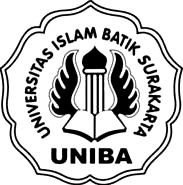 SKRIPSIDiajukan untuk Memenuhi Salah Satu Syarat Guna Memperoleh Gelar Sarjana Manajemen Pada Fakultas Ekonomi Program Studi Manajemen Universitas Islam Batik SurakartaOleh:TIYAN PURNOMONIM : 2015020100FAKULTAS EKONOMI PROGRAM STUDI MANAJEMENUNIVERSITAS ISLAM BATIKSURAKARTA2022 PERSETUJUAN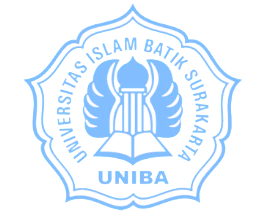 Yang bertanda tangan dibawah ini setelah membaca skripsi dengan judul:KEPUTUSAN MEMILIH APLIKASI OVO SEBAGAI MEDIA PEMBAYARAN DITINJAU DARI KEMUDAHAN, KEPERCAYAAN DAN CITRA MEREK DI SOLO GRAND MALL SURAKARTAOleh:TIYAN PURNOMONIM : 2015020100Telah Dipertahankan Dihadapan Panitia Ujian Skripsi Fakultas Ekonomi Universitas Islam Batik SurakartaSurakarta, 18 Januari 2022     Pembimbing I				        Pembimbing II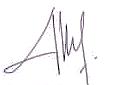 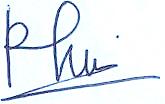     Rochmi Widayanti, S.E., M.Si	 	        Fithri Setya Marwati, S.E., M.MMengetahui,Kepala Program Studi ManajemenUniversitas Islam Batik SurakartaFithri Setya Marwati, S.E., M.MNIDN. 0603088405PENGESAHANSkripsi telah diterima dan disahkan untuk memenuhi syarat dan tugas guna memperoleh gelar Sarjana Manajemen Program Studi Manajemen pada Fakultas Ekonomi Universitas Islam Batik Surakarta.Pada hari	: RabuTanggal 	: 18 Januari 2022Tim Penguji SkripsiRochmi Widayanti, S.E., M.Si				(		        )KetuaFithri Setya Marwati, S.E., M.M				(		        )Sekretaris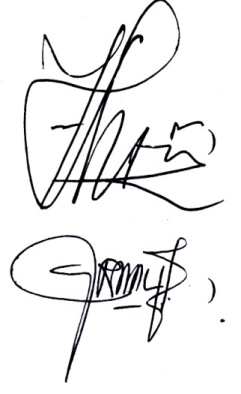  Drs. Sri Hartono,S.E., M.Si				(	 	       )AnggotaMengetahui,Dekan Fakultas Ekonomi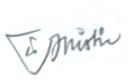 Universitas Islam Batik SurakartaDr. Ec. Dra. Hj. Istiatin, S.E., M.MNIDN. 0621045901SURAT PERNYATAAN KEASLIAN SKRIPSISaya yang bertandatangan dibawah ini:Nama		: Tiyan PurnomoNIM		: 2015020100Judul Skripsi	: Keputusan Memilih Aplikasi OVO Sebagai Media Pembayaran		  ditinjau dari Kemudahan, Kepercayaan dan Citra Merek di Solo		  Grand Mall SurakartaSaya menyatakan bahwa skripsi yang diajukan ini adalah hasil karya saya sendiri dan belum pernah diajukan untuk memperoleh gelar kesarjanaan di suatu Perguruan Tinggi. Sepanjang pengetahuan saya terkait skripsi ini tidak terdapat karya atau pendapat yang pernah ditulis atau diterbitkan oleh orang lain kecuali yang diacu dalam naskah ini secara tertulis dan disebutkan dalam daftar pustaka.Surakarta, 18 Januari 2022           	       (Tiyan Purnomo)MOTTO“Allah akan meninggikan orang-orang yang beriman diantaramu dan orang-orang yang diberi ilmu pengetahuan beberapa derajat.”(QS. Al-Mujadilah: 11)“Tidak sama antara orang yang berilmu dengan yang tidak berilmu.” (QS. Az-Zumar: 9)“Barang siapa yang menapaki suatu jalan dalam rangka menuntut ilmu, maka Allah akan memudahkan baginya jalan menuju surga.” (HR. Ibnu Majah & Abu Dawud)“Ketika seorang anak Adam meninggal, semua amalannya terputus kecuali tiga hal, sedekah jariyah, ilmu yang bermanfaat dan anak sholeh yang selalu mendoakannya.”(HR. Muslim)PERSEMBAHANSegala puji syukur kepada Allah SWT dan atas dukungan dari orang-orang tercinta, akhirnya skripsi dapat terselesaikan dengan baik dan tepat waktu. Begitu banyak rasa terima kasih saya ucapkan kepada: Kedua orang tuaku tercinta dengan penuh rasa hormat, terima kasih atas doa, nasihat dan kasih sayangnya yang tercurahkan selama ini.Seluruh saudara dan sahabatku, terimakasih atas dukungan dan pengertian selama menyusun skripsi ini.KATA PENGANTARAssalamu’alaikum Warohmatullahi Wabarokatuh.Puji syukur penulis panjatkan kepada Allah SWT atas limpahan rahmat, hidayah serta kasih sayang sehingga dapat menyelesaikan penelitian ini dengan lancar. Penulisan skripsi dengan judul Keputusan Memilih Aplikasi OVO Sebagai Media Pembayaran ditinjau dari Kemudahan, Kepercayaan dan Citra Merek di Solo Grand Mall Surakarta. Skripsi ini disusun untuk memenuhi syarat guna memperoleh gelar Sarjana Manajemen pada Fakultas Ekonomi Program Studi Manajemen Universitas Islam Batik Surakarta. Skripsi ini tidak akan selesai tanpa bantuan dari berbagai pihak, dengan tulus dan segenap kerendahan hati penulis mengucapkan terima kasih kepada:Dr. H. Amir Junaidi, S.H., M.H selaku Rektor Universitas Islam Batik Surakarta yang telah memberikan kesempatan kepada penulis untuk menempuh studi lanjut S1 Manajemen.Dr. Ec. Dra. Hj. Istiatin, S.E., M.M selaku Dekan Fakultas Ekonomi Universitas Islam Batik Surakarta.Fithri Setya Marwati, S.E., M.M selaku Kepala Program Studi Manajemen Fakultas Ekonomi Universitas Islam Batik Surakarta sekaligus dosen pembimbing pendamping yang telah membina dan memberikan arahan dalam penulisan skripsi ini.Rochmi Widayanti, S.E., M.Si selaku dosen pembimbing utama yang telah meluangkan banyak waktunya untuk memberikan arahan serta kesabarannya selama penulisan skripsi.Segenap Dosen Fakultas Ekonomi yang telah memberikan ilmu serta pengalamannya kepada penulis.Segenap pihak yang telah berkontribusi yang tidak dapat disebutkan satu persatu. Terima kasih.Penulisan skripsi ini tentunya jauh dari sempurna karena keterbatasan yang dimiliki penulis, sehingga tidak menutup kemungkinan terhadap saran dan kritik yang sifatnya membangun.Akhirnya penulis menyampaikan, semoga penulisan skripsi ini bermanfaat bagi pihak yang memerlukan.Wassalamu’alaikum Warohmatullahi Wabarokatuh.Surakarta, 18 Januari 2022Penulis(Tiyan Purnomo)DAFTAR ISIJUDUL		iPERSETUJUAN		iiPENGESAHAN		iiiPERNYATAAN KEASLIAN SKRIPSI		ivMOTTO		vPERSEMBAHAN		viKATA PENGANTAR		viiDAFTAR ISI		ixDAFTAR TABEL		xiDAFTAR GAMBAR		xiiDAFTAR LAMPIRAN		xiiiABSTRACT		xivABSTRAK		xvBAB I    PENDAHULUAN		1Latar Belakang Masalah		1Rumusan Masalah		5Tujuan Penelitian		6Manfaat Penelitian		6BAB II   LANDASAN TEORI		8Keputusan Memilih		8Kemudahan 		10Kepercayaan		12Citra Merek		13Penelitian yang Relevan		15Kerangka Penelitian		18Hipotesis		19BAB III METODOLOGI PENELITIAN		21Jenis Penelitian		21Objek Penelitian		21Populasi, Sampel dan Teknik Sampling		22Sumber Data		23Teknik Pengumpulan Data		24Definisi Operasional Variabel		27Uji Instrumen		29Uji Asumsi Klasik		32Uji Regresi Linier Berganda		35Uji Hipotesis		36BAB IV HASIL PENELITIAN DAN PEMBAHASAN		40Gambaran Objek Penelitian		40Deskripsi Responden	 	41Deskripsi Variabel		44Hasil Uji Asumsi Klasik		47Hasil Uji Regresi Linier Berganda		51Hasil Uji Hipotesis		53Pembahasan		60BAB V KESIMPULAN DAN SARAN		67Kesimpulan		67Saran		68DAFTAR PUSTAKALAMPIRANDAFTAR TABELTabel II.1 	Penelitian yang Relevan		15Tabel III.1	Definisi Operasional Variabel		27Tabel III.2 	Hasil Uji Validitas		30Tabel III.3 	Hasil Uji Reliabilitas		32Tabel IV.1 	Deskripsi Responden berdasarkan Usia		41Tabel IV.2 	Deskripsi Responden berdasarkan Jenis Kelamin		42Tabel IV.3 	Deskripsi Responden berdasarkan Pekerjaan		42Tabel IV.4 	Deskripsi Responden berdasarkan Penghasilan per Bulan		43Tabel IV.5	Deskripsi Data Keputusan Memilih		44Tabel IV.6	Deskripsi Data Kemudahan		45Tabel IV.7	Deskripsi Data Kepercayaan		46Tabel IV.8	Deskripsi Data Citra Merek		47Tabel IV.9 	Hasil Uji Normalitas		49Tabel IV.10 	Hasil Uji Multikolinearitas		50Tabel IV.11  	Hasil Uji Heteroskedastisitas		50Tabel IV.12	Hasil Uji Regresi Linier Berganda		52Tabel IV.13	Hasil Koefisien Determinasi		53Tabel IV.14	Hasil Uji F		54Tabel IV.15 	Hasil Uji t		56DAFTAR GAMBARGambar II.1 	Kerangka Penelitian		19Gambar III.1 	Kurva Normal Uji F		37Gambar III.2 	Kurva Normal Uji t		39Gambar IV.1 	Grafik Histogram Normalitas		48Gambar IV.2 	Grafik Normal PP Plot		48Gambar IV.3 	Hasil Uji Heteroskedastisitas		51Gambar IV.4 	Kurva Normal Uji F		55Gambar IV.5 	Kurva Normal Uji t Kemudahan		57Gambar IV.6 	Kurva Normal Uji t Kepercayaan		58Gambar IV.7 	Kurva Normal Uji t Citra Merek		59DAFTAR LAMPIRANLampiran I 	Kuesioner PenelitianLampiran II 	Data Scoring 30 Responden Uji InstrumenLampiran III 	Data Scoring 100 Responden Uji Asumsi Klasik dan HipotesisLampiran IV 	Data RespondenLampiran V 	Hasil Uji InstrumenLampiran VI 	Hasil Uji Asumsi KlasikLampiran VII 	Hasil Uji HipotesisLampiran VIII  	Tabel r, Tabel F dan Tabel tABSTRACTTiyan Purnomo. 2015020100. The Decision to Choose OVO Application as Payment Media is reviewed from Ease, Trust and Brand Image in Solo Grand Mall Surakarta.Undergraduate Thesis. Management Studies Program. Bachelor Degree. Islam Batik University of Surakarta. 2022.OVO is a digital wallet service that offers various transactions in all OVO partners. OVO tries to accommodate various needs related to cashless and mobile payments. The research aims to find out and describe the influence of simultaneously or partial ease, trust and brand image towards the decision to choose OVO Application as payment media in Solo Grand Mall Surakarta.This methodology research using quantitative descriptive research. The population was all consumer OVO Application in Solo Grand Mall Surakarta is unknown number. The number of samples was determined with the formula Lemeshow and the result 100 respondents. Sampling method using convenience sampling. The questionnaire used for data retrieval. Data analysis technique used was statistic analysis is multiple linier regression, F test, t test and determination coefficient.This test results the ease, trust and brand image simultaneously and significance effect the decision to choose OVO Application as payment media in Solo Grand Mall Surakarta. Ease influential positive and significance effect against the decision to choose OVO Application as payment media in Solo Grand Mall Surakarta. Trust influential positive and significance effect against the decision to choose OVO Application as payment media in Solo Grand Mall Surakarta. Brand image influential positive and significance effect against the decision to choose OVO Application as payment media in Solo Grand Mall Surakarta.Keywords: Decision to Choose, Ease,Trust, Brand ImageABSTRAKTiyan Purnomo. 2015020100. Keputusan Memilih Aplikasi OVO Sebagai Media Pembayaran ditinjau dari Kemudahan, Kepercayaan dan Citra Merek di Solo Grand Mall Surakarta.Skripsi. Program Studi Manajemen. Strata 1. Universitas Islam Batik Surakarta. 2021.OVO merupakan layanan dompet digital yang menawarkan berbagai transaksi disejumlah mitra OVO. OVO mencoba mengakomodasi berbagai kebutuhan terkait dengan cashless dan mobile payment. Penelitian ini bertujuan untuk mengetahui dan menjelaskan pengaruh simultan maupun parsial kemudahan, kepercayaan dan citra merek terhadap keputusan memilih aplikasi OVO sebagai media pembayaran di Solo Grand Mall Surakarta.Metode penelitian ini menggunakan desain penelitian deskriptif kuantitatif. Populasinya adalah seluruh konsumen OVO di Solo Grand Mall Surakarta yang jumlahnya tidak diketahui. Jumlah sampel ditentukan dengan rumus Lemeshow dan hasilnya 100 responden. Teknik sampling menggunakan metode convenience sampling. Pengumpulan data dengan menggunakan kuesioner. Teknik analisis data yang digunakan analisis statistik yaitu uji regresi linier berganda, uji F, uji t dan koefisien determinasi.Hasil penelitian menunjukkan bahwa kemudahan, kepercayaan dan citra merek secara simultan dan signifikan berpengaruh terhadap keputusan memilih aplikasi OVO sebagai media pembayaran di Solo Grand Mall Surakarta. Kemudahan berpengaruh positif dan signifikan terhadap keputusan memilih aplikasi OVO sebagai media pembayaran di Solo Grand Mall Surakarta. Kepercayaan berpengaruh positif dan signifikan terhadap keputusan memilih aplikasi OVO sebagai media pembayaran di Solo Grand Mall Surakarta. Citra merek berpengaruh positif dan signifikan terhadap keputusan memilih aplikasi OVO sebagai media pembayaran di Solo Grand Mall Surakarta.Kata kunci: Keputusan Memilih, Kemudahan, Kepercayaan, Citra MerekBAB IPENDAHULUANLatar Belakang MasalahSeiring dengan berkembangnya zaman, teknologi juga turut berkembang dengan cepat dan semakin canggih. Perkembangan teknologi juga mempengaruhi unsur-unsur kehidupan manusia, termasuk di bidang ekonomi. Hal ini terlihat dari berubahnya sistem perkenomian yang tradisonal menjadi perekonomian yang berbasis pada teknologi informasi dan komunikasi (Nailis dkk, 2018). Seiring dengan pertumbuhan teknologi yang semakin canggih, internet tampaknya telah menjadi konsumsi sehari-hari dalam kehidupan manusia dan dunia bisnis.Perkembangan teknologi kini telah membawa suatu perubahan kebutuhan masyarakat atas suatu sistem pembayaran yang cepat, mudah dan aman untuk digunakan. Seperti kita ketahui saat ini Indonesia sudah memasuki era ekonomi digital. Kegiatan ekonomi sudah mulai berbasiskan pada pemanfaatan teknologi informasi dan komunikasi digital (Prabowo & Wiratno, 2019). Salah satu fenomena yang terjadi di Indonesia pada era ekonomi digital ini adalah masyarakat Indonesia yang sudah mulai menerapkan sistem pembayaran yang menggunakan uang elektronik. Masyarakat kini mulai mencoba menggunakan uang elektronik untuk memenuhi kebutuhan sehari-harinya, dari berbelanja hingga dalam menggunakan moda transportasi. Perubahan sistem pembayaran berkembang sangat pesat mengikuti perkembangan teknologi dan kebutuhan masyarakat. Saat ini masyarakat telah menyadari akan pentingnya alat transaksi yang tidak bersifat fisik, baik kertas maupun logam, yaitu dengan menggunakan uang elektronik.Mempelajari dan menganalisa perilaku konsumen dalam keputusan memilih media pembayaran menjadi hal penting dengan pengetahuan dasar yang baik mengenai perilaku konsumen (Willis dkk, 2018). Memilih suatu jenis layanan digital, masyarakat memiliki berbagai kriteria yang dijadikan pertimbangan dalam memutuskan untuk menggunakan suatu layanan sistem pembayaran digital atau tidak. Kemudahan penggunaan menjadi faktor penting yang diperhatikan masyarakat dalam menggunakan suatu sistem pembayaran digital. Masyarakat yang mempertimbangkan penggunaan layanan sistem pembayaran digital karena penggunaannya yang sulit, masyarakat tidak mengerti atau paham cara penggunaannya lebih memilih layanan lain. Ilmiyah dan Krishernawan (2020) kemudahan berpengaruh terhadap keputusan memilih media penjualan online. Suatu sistem yang diciptakan harus mudah diaplikasikan atau digunakan oleh pengguna tanpa mengeluarkan usaha yang memberatkan agar penggunanya dapat menggunakan suatu sistem tersebut tanpa ada usaha yang menyulitkan.Selain itu, dalam mempertimbangkan penggunaan layanan sistem pembayaran digital masyarakat juga mempertimbangkan rasa kepercayaan dalam menggunakan layanan sistem pembayaran digital tersebut. Seperti kita ketahui, uang elektronik merupakan sebuah produk yang cukup baru di masyarakat, kepercayaan menjadi faktor yang sangat penting dalam penggunaannya. Pihak perusahaan harus mengutamakan kepuasan pengguna agar dapat membuat masyarakat percaya dengan produk uang elektronik yang diterbitkannya. Kepercayaan berpengaruh terhadap keputusan memilih media penjualan online (Nailis dkk, 2018). Kepercayaan konsumen terhadap media pembayaran online terletak pada popularitas aplikasi. Semakin populer aplikasi maka tingkat kepercayaan konsumen semakin tinggi. Konsumen akan semakin yakin dan percaya terhadap kehandalan aplikasi media pembayaran. Kepercayaan konsumen terhadap media pembayaran online terkait keahlian yang dimiliki dapat meyakinkan dan menjamin keamanan ketika sedang melakukan transaksi pembayaran. Setiap konsumen memiliki tingkat kepercayaan berbeda, ada yang memiliki tingkat kepercayaan lebih tinggi dan ada pula memiliki tingkat kepercayaan lebih rendah. Kepercayaan konsumen menyangkut suatu produk memiliki berbagai atribut dan manfaat menggambarkan persepsi konsumen.Citra merek memegang peranan penting dalam pengambilan keputusan, untuk itu perusahaan dituntut untuk dapat menciptakan merek yang dengan segala manfaat dan fungsinya (Sugiyanto dkk, 2021). Citra merek yang baik dan tinggi akan menarik minat dan kesan yang positif di benak konsumen untuk menentukan keputusan. Citra merek dapat memberikan keyakinan bagi konsumen dalam memutuskan untuk memilih media pembayaran. Berbagai upaya dilakukan perusahaan dalam rangka mempertahankan citra merek yang mereka miliki diantaranya inovasi teknologi keunggulan yang dimiliki dan promosi tepat sasaran. Citra merek berpengaruh signifikan terhadap keputusan memilih media penjualan online (Yulianingsih & Oktafani, 2020). Adanya inovasi layanan yang dilakukan terus menerus dapat memunculkan persepsi konsumen terhadap citra merek baik. Menciptakan citra merek yang tepat dapat mempengaruhi penilaian konsumen bukan hanya untuk memenuhi kebutuhan, tetapi juga dapat memberikan kepuasan.Salah satu perusahaan yang mengembangkan inovasi dalam sistem pembayaran uang elektronik yaitu Lippo Group. Sebuah smart financial digital diluncurkan yaitu OVO. OVO merupakan layanan dompet digital yang menawarkan berbagai transaksi disejumlah mitra OVO. OVO memberikan jaminan kemudahan bagi para penggunanya agar dapat dengan mudah menggunakan aplikasi tersebut. Dalam melakukan pembayaran misalnya, OVO memberikan kemudahan bagi setiap penggunanya seperti ketika belanja di supermarket atau menggunakan ojek online pengguna hanya melakukan scan QR code atau barcode yang ada di aplikasi pengguna tersebut.Meningkatkan kepercayaan konsumen, OVO memberikan jaminan keamanan transaksi. OVO bertindak sebagai perantara transaksi pembayaran antara konsumen dengan penjual. OVO terus berupaya memastikan dan meningkatkan keamanan data pribadi pengguna untuk meningkatkan kepercayaan pengguna. OVO selalu berupaya untuk senantiasa memperbaharui kebijakan privasi, agar tetap selaras dengan perkembangan teknologi dan peraturan perundang-undangan yang berlaku dalam rangka menghormati hak-hak penggunanya. OVO selalu berkomitmen dalam menjaga setiap data pribadi penggunanya. Setiap aplikasi OVO dilengkapi dengan fitur security code dan two-step verification setiap kali pengguna akan masuk ke aplikasi OVO. OVO dalam meningkatkan citranya telah meningkatkan langkah-langkah pencegahan penipuan, antara lain dengan adanya informasi keamanan yang memiliki fungsi untuk mencegah dan memitigasi terjadinya kebocoran data pribadi pengguna. Berdasarkan pendapat konsumen, OVO menjadi media pembayaran dan layanan keuangan digital yang sering dibicarakan secara positif di mata masyarakat. Berdasarkan hasil penelitian terdahulu yang telah dilakukan oleh Ilmiyah dan Krishernawan (2020); Nailis, dkk (2018); Yulianingsih dan Oktafani (2020), penulis tertarik untuk meneliti kembali Keputusan Memilih Aplikasi OVO Sebagai Media Pembayaran ditinjau dari Kemudahan, Kepercayaan dan Citra Merek di Solo Grand Mall Surakarta.Rumusan MasalahBerdasarkan latar belakang yang dikemukakan di atas, maka dapat diperoleh rumusan masalah sebagai berikut:Apakah kemudahan, kepercayaan dan citra merek secara simultan berpengaruh terhadap keputusan memilih aplikasi OVO sebagai media pembayaran di Solo Grand Mall Surakarta?Apakah kemudahan berpengaruh terhadap keputusan memilih aplikasi OVO sebagai media pembayaran di Solo Grand Mall Surakarta?Apakah kepercayaan berpengaruh terhadap keputusan memilih aplikasi OVO sebagai media pembayaran di Solo Grand Mall Surakarta?Apakah citra merek berpengaruh terhadap keputusan memilih aplikasi OVO sebagai media pembayaran di Solo Grand Mall Surakarta?Tujuan PenelitianAdapun tujuan yang ingin dicapai dalam penelitian ini adalah:Mengetahui dan menjelaskan kemudahan, kepercayaan dan citra merek secara simultan berpengaruh terhadap keputusan memilih aplikasi OVO sebagai media pembayaran di Solo Grand Mall Surakarta.Mengetahui dan menjelaskan kemudahan berpengaruh terhadap keputusan memilih aplikasi OVO sebagai media pembayaran di Solo Grand Mall Surakarta.Mengetahui dan menjelaskan kepercayaan berpengaruh terhadap keputusan memilih aplikasi OVO sebagai media pembayaran di Solo Grand Mall Surakarta.Mengetahui dan menjelaskan citra merek berpengaruh terhadap keputusan memilih aplikasi OVO sebagai media pembayaran di Solo Grand Mall Surakarta.Manfaat PenelitianAdapun manfaat yang dapat diperoleh pada penelitian ini adalah: Manfaat Teoritis Hasil penelitian ini diharapkan dapat memberikan informasi tambahan untuk mengembangkan ilmu pengetahuan bagi pihak-pihak yang berkepentingan dalam dunia kerja yang berhubungan dengan kemudahan, kepercayaan dan citra merek yang dapat mempengaruhi keputusan memilih aplikasi OVO sebagai media pembayaran di Solo Grand Mall Surakarta.Manfaat Praktis Bagi penulisPenelitian ini dapat dijadikan sebagai tambahan pengetahuan bagi penulis, serta memberikan pengalaman riil dalam rangka mengimplementasikan pengetahuan penulis di bidang pemasaran khususnya penelitian mengenai kemudahan, kepercayaan dan citra merek terhadap keputusan memilih aplikasi OVO sebagai media pembayaran.Bagi perusahaan Melalui penelitian ini, diharapkan bagi aplikasi OVO dapat menambah strategi dalam menganalisa perilaku yang beragam dan menghadapi persaingan dalam mempertahankan konsumen yang bergerak sangat dinamis.Bagi dunia akademikBerdasarkan hasil penelitian ini semoga dapat dijadikan sebagai referensi dan tambahan informasi bagi peneliti berikutnya di bidang penelitian yang sama.BAB IILANDASAN TEORIKeputusan MemilihPengertian Keputusan MemilihPada pemasaran produk, keputusan konsumen untuk membeli produk disebut dengan keputusan pembelian, sedangkan dalam jasa lebih sering disebut dengan keputusan memilih. Keputusan pemilihan jasa, keputusan yang diambil oleh konsumen pada saat akan memilih menggunakan jasa. Kotler dan Armstrong (2016: 181) keputusan memilih adalah memilih merek yang paling disukai dari berbagai alternatif yang ada, tetapi dua faktor berada antara niat dan keputusan memilih. Keputusan memilih adalah pengintegrasian yang mengombinasikan pengetahuan untuk mengevaluasi dua alternatif atau lebih dan memilih salah satu diantaranya (Kisnawati dkk, 2020). Schiffman dan Kanuk (2015: 485) keputusan memilih merupakan seleksi terhadap dua pilihan alternatif atau lebih, dengan kata lain, pilihan alternatif harus tersedia bagi seseorang ketika mengambil keputusan. Sehingga, keputusan memilih merupakan sebuah proses yang diawali dengan adanya pengenalan masalah tentang produk yang dibutuhkan, melakukan pencarian informasi produk, mengevaluasi produk dari keunggulan dan manfaat, memilih produk yang paling unggul dan perilaku setelah pemilihan.Jenis-jenis Pengambilan KeputusanAdapun jenis-jenis pengambilan keputusan (Peter & Olson, 2016: 178), yaitu:Pengambilan keputusan ekstensif, pengambilan keputusan ekstensif biasanya melibatkan sejumlah besar perilaku pencarian yang dibutuhkan untuk mengidentifikasi alternatif pilihan dan mencari kriteria pilihan yang akan digunakan untuk mengevaluasi. Pengambilan keputusan terbatas, pengambilan keputusan terbatas tidak banyak melibatkan upaya pencarian informasi. Perilaku pilihan rutin, perilaku pilihan rutin membutuhkan sangat sedikit kapasitas kognitif atau kontrol sadar.Dimensi Keputusan MemilihDimensi yang digunakan untuk mengukur keputusan memilih yang diambil oleh konsumen (Sutisna, 2015: 163) antara lain:Benefit Association menyatakan konsumen menemukan manfaat dari produk yang menghubungkannya dengan karakteristik merek. Kriteria manfaat yang bisa diambil adalah kemantapan dan kemudahan mengingat nama produk ketika dihadapkan dalam keputusan membeli produk.Prioritas dalam memilih salah satu produk yang ditawarkan bisa dilakukan bila perusahaan menawarkan produk yang lebih baik dari produk pesaingnya.Frekuensi pemilihan, ketika konsumen memilih produk tertentu dan ia merasa puas dengan kinerja produk, maka akan sering menggunakan kembali produk tersebut.Tahap-tahap Keputusan MemilihKotler dan Armstrong (2016: 183) konsumen harus melewati tahap-tahap tertentu dalam proses pengambilan keputusan memilih, yaitu:Pengenalan masalah, proses pengambilan dimulai dari ketika konsumen mengenal suatu masalah atau kebutuhan.Pencarian informasi, seorang konsumen mulai tergugah minatnya berusaha untuk mencari lebih banyak informasi tentang produk tersebut.Penilaian atau evaluasi alternatif, adanya berbagai alternatif, maka konsumen akan menetapkan kriteria pilihannya dalam menganalisis aneka macam kemungkinan pemilihan.Keputusan memilih, ada dua faktor yang dapat mempengaruhi maksud keputusan memilih. Faktor yang pertama adalah sikap atau pendirian orang lain, faktor yang kedua adalah situasi yang tidak diantisipasi.Perilaku pasca pemilihan, setelah pemilihan produk, konsumen akan mengalami suatu tingkat kepuasan atau ketidakpuasan tertentu.KemudahanPengertian KemudahanJogiyanto (2019: 934) kemudahan merupakan ukuran seseorang meyakini bahwa dalam menggunakan suatu teknologi dapat jelas digunakan dan tidak membutuhkan banyak usaha tetapi harus mudah digunakan dan mengoperasikannya. Davis (1989) kemudahan merupakan tingkat ekspektasi pengguna terhadap usaha yang harus dikeluarkan untuk menggunakan sebuah sistem. Kemudahan didefinisikan sebagai tolok ukur kepercayaan terhadap teknologi mudah digunakan dan bebas dari usaha yang dapat mempengaruhi ketertarikan konsumen dalam bertransksi secara digital (Ilmiyah & Krishernawan, 2020). Sehingga, kemudahan menunjukkan tingkat seseorang meyakini bahwa penggunaan sistem informasi mudah dan tidak memerlukan usaha yang keras dari pemakainya untuk dapat menggunakan.Dimensi KemudahanDavis (1989) membagi dimensi kemudahan menjadi: Interaksi individu dengan sistem jelas dan mudah dimengerti. Tidak dibutuhkan banyak usaha untuk berinteraksi dengan sistem. Sistem yang mudah digunakan. Mudah mengoperasikan sistem sesuai dengan yang ingin individu kerjakan.Indikator KemudahanIlmiyah dan Krishernawan (2020) terdapat empat indikator kemudahan diantaranya: Kemudahan untuk mengenaliKemudahan untuk mencari, menemukan dan mengakses.Kemudahan dalam navigasi Kemudahan untuk bergerak di satu halaman maupun berpindah ke halaman lain di dalam aplikasi.Kemudahan untuk mengumpulkan informasiKemudahan untuk mengumpulkan informasi mengenai layanan di dalam aplikasi.Kemudahan untuk menggunakan produk Kemudahan untuk melakukan transaksi di dalam aplikasi.KepercayaanPengertian KepercayaanKotler dan Armstrong (2016: 218) kepercayaan adalah pemikiran ada pada seseorang yang mampu memberikan gambaran tentang sesuatu. Kepercayaan merupakan keyakinan terhadap produk yang memiliki atribut dan mendapatkan manfaat dari atribut dan juga keyakinan bahwa relasi pertukarannya akan memberikan apa yang diinginkan dan dapat diandalkan (Ilmiyah & Krishernawan, 2020). Kepercayaan adalah keyakinan satu pihak mengenai maksud dan perilaku pihak yang lainnya (Willis dkk, 2018). Sehingga, kepercayaan adalah keyakinan konsumen bahwa perusahaan memiliki integritas dan dapat dipercaya.Dimensi KepercayaanDimensi kepercayaan dapat dibentuk melalui tiga dimensi (Turban, 2016: 200) yaitu:Kemampuan mengacu pada kompetensi dan karakteristik perusahaan atau organisasi dalam mempengaruhi dan mengotorisasi wilayah yang spesifik. Artinya bahwa pengguna memperoleh jaminan kepuasan dan keamanan dari perusahaan dalam melakukan transaksi.Perbuatan baik merupakan kemauan perusahaan dalam memberikan kepuasan yang saling menguntungkan antara dirinya dengan konsumen.Integritas berkaitan dengan perilaku atau kebiasaan perusahaan dalam menjalankan bisnis. Informasi yang diberikan kepada konsumen benar sesuai dengan fakta atau tidak.Indikator KepercayaanWillis, dkk (2018) kunci untuk mempertahankan konsumen adalah kepercayaan. Indikator kepercayaan dapat dilihat dari:Jaminan kepuasan dari perusahaan dalam melakukan transaksi.Perhatian yang diberikan perusahaan dalam mewujudkan loyalitas.Integritas berkaitan dengan perilaku atau kebiasaan perusahaan dalam menjalankan bisnis.Citra MerekPengertian Citra MerekCitra merek yakni deskripsi tentang asosiasi dan keyakinan konsumen terhadap merek tertentu (Tjiptono, 2014: 112).  Citra merek adalah gambaran dari keseluruhan pandangan yang terbentuk dari ide dan pengalaman (Sugiyanto dkk, 2021). Citra merek yaitu mewakilkan seluruh karakteristik internal dan eksternal yang sanggup mempengaruhi salah satu merek itu bisa dinikmati oleh pengguna (Yulianingsih & Oktafani, 2020). Sehingga, citra merek adalah sekumpulan aset dan modal yang berkaitan dengan sebuah nama atau simbol yang memberi nilai tambah bagi produk.Faktor-faktor yang Membentuk Citra MerekKeller (2014: 31) faktor-faktor yang membentuk citra merek adalah:Kekuatan asosiasi merek Tergantung pada bagian informasi masuk ke dalam ingatan konsumen dan informasi tersebut bertahan sebagai bagian dari citra merek.Keuntungan asosiasi merekKesuksesan sebuah proses pemasaran sering tergantung pada proses terciptanya asosiasi merek menguntungkan, konsumen dapat percaya pada atribut yang diberikan mereka dapat memuaskan kebutuhan dan keinginan.Keunikan asosiasi merekSuatu merek harus memiliki keunggulan bersaing yang menjadi alasan bagi konsumen untuk memilih merek tertentu. Keunikan asosiasi merek dapat berdasarkan atribut produk, fungsi produk atau citra yang dinikmati konsumen.Indikator Citra MerekTjiptono (2014: 51) komponen citra merek terdiri atas tiga bagian, yaitu: Citra pembuat yaitu sekumpulan asosiasi dipersepsikan konsumen terhadap perusahaan yang membuat suatu barang atau jasa. Citra pemakai yaitu sekumpulan asosiasi dipersepsikan konsumen terhadap pemakai yang menggunakan suatu barang atau jasa. Citra produk yaitu sekumpulan asosiasi dipersepsikan konsumen terhadap suatu barang atau jasa.Penelitian yang RelevanHasil penelitian terdahulu yang dapat dijadikan pertimbangan penulis dalam membuktikan dan menjawab permasalahan yang diajukan, antara lain:Tabel II.1Penelitian yang RelevanKerangka PenelitianBerdasarkan rumusan masalah dan landasan teori yang telah diuraikan maka penelitian ini menjelaskan mengenai Keputusan Memilih Aplikasi OVO Sebagai Media Pembayaran ditinjau dari Kemudahan, Kepercayaan dan Citra Merek di Solo Grand Mall Surakarta. Variabel yang digunakan dalam penelitian ini adalah variabel independen yaitu Kemudahan (X1), Kepercayaan (X2) dan Citra Merek (X3) serta variabel dependen yaitu Keputusan Memilih (Y). Penelitian ini digunakan untuk meneliti pengaruh secara simultan dan masing-masing variabel independen terhadap variabel dependen dengan kerangka penelitian sebagai berikut: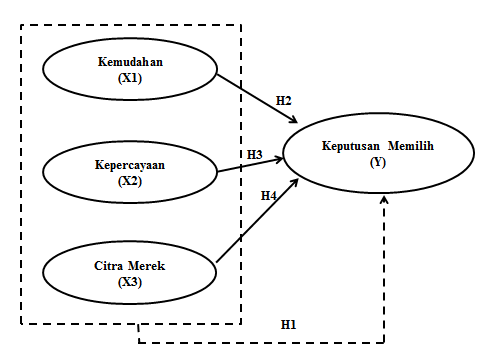 Gambar II.1 Kerangka PenelitianKeterangan: HipotesisSugiyono (2016: 84) hipotesis adalah jawaban sementara terhadap rumusan masalah penelitian. Hipotesis yang dikemukakan dalam penelitian ini adalah sebagai berikut: BAB IIIMETODOLOGI PENELITIANJenis PenelitianPenelitian ini menggunakan pendekatan deskriptif kuantitatif. Penelitian kuantitatif sebagai metode ilmiah karena telah memenuhi kaidah-kaidah ilmiah yaitu konkrit/empiris, obyektif, terukur, rasional dan sistematis (Sugiyono, 2016: 7). Penelitian ini menggunakan sampel yang diambil dari populasi. Sampel diberikan kuesioner sebagai alat pengumpul data. Data dihasilkan dari kuesioner berupa pendapat dari responden dan akan digunakan untuk menguji hipotesis. Setelah kuesioner diperoleh hasilnya, data berupa pendapat responden dikuantifikasikan berupa skor angka dan ditabulasikan yang nantinya akan digunakan untuk olah data SPSS. Hasil olah data SPSS akan dipaparkan secara deskriptif dan dianalisis untuk menguji hipotesis yang diajukan. Penulis memilih menggunakan metode deskriptif kuantitatif untuk mengetahui besaran pengaruh kemudahan, kepercayaan dan citra merek terhadap keputusan memilih.Objek PenelitianPenelitian ini dilakukan di Solo Grand Mall, Jl. Slamet Riyadi No. 273, Penumping, Kec. Laweyan, Kota Surakarta. Penulis memilih Solo Grand Mall karena merupakan Mall kelas menengah ke bawah. Harga barang atau makanan yang ada di Solo Grand Mall lebih murah dibandingkan dengan Mall yang ada di Surakarta. Tak heran jika Solo Grand Mall selalu ramai pengunjung setiap harinya, terutama bagian foodcourtnya dan kebanyakan foodcourt di Solo Grand Mall telah bekerja sama dengan aplikasi OVO sebagai media pembayaran digital.Populasi, Sampel dan Teknik SamplingPopulasi penelitianPopulasi adalah wilayah generalisasi yang terdiri atas objek atau subyek yang mempunyai kualitas dan karakteristik tertentu yang ditetapkan oleh peneliti (Sugiyono, 2016: 61). Populasi dalam penelitian ini adalah seluruh konsumen atau pengguna aplikasi OVO yang melakukan transaksi pembayaran di Solo Grand Mall Surakarta yang jumlahnya tidak diketahui atau tak terhingga.Sampel dan teknik samplingSampel adalah bagian dari jumlah populasi yang diambil dengan menggunakan cara-cara tertentu yang mewakili karakteristik tertentu, jelas dan lengkap yang dianggap dapat mewakili populasi (Sugiyono, 2016: 81). Karena jumlah populasinya tidak diketahui secara pasti maka untuk menentukan sampelnya dengan menggunakan rumus Lemeshow (Sugiyono, 2016: 84) sebagai berikut:Keterangan:n = Jumlah sampel.Z = Harga standar normal (1,976)p = Estimator proporsi populasi (0,5)d = Interval/penyimpangan (0,10)q = 1- pJadi besar sampel dapat dihitung sebagai berikut:Dari hasil perhitungan tersebut diketahui bahwa jumlah sampel yang dibutuhkan dalam penelitian ini adalah 100 responden. Penulis memilih menggunakan convenience sampling yaitu pengambilan sampel didasarkan pada ketersediaan elemen dan kemudahan untuk mendapatkannya karena ada pada tempat dan waktu yang tepat (Sugiyono, 2016: 22). Dengan demikian berarti sampel yang diambil merupakan konsumen yang melakukan pembayaran dengan menggunakan aplikasi OVO di Solo Grand Mall Surakarta.Sumber DataPengumpulan data diperlukan beberapa jenis data antara lain:Data primerData primer adalah data yang langsung diperoleh dari sumber data pertama di lokasi penelitian atau objek penelitian (Sugiyono, 2016: 21). Data primer dalam penelitian ini diperoleh dari hasil observasi yang dilakukan di Solo Grand Mall Surakarta. Selain itu, data primer dalam penelitian ini adalah jawaban responden dari hasil isian kuesioner yang telah dibagikan kepada 100 pengguna aplikasi OVO di Solo Grand Mall Surakarta.Data sekunderData sekunder yaitu data yang telah dibuat oleh orang lain atau data sudah jadi (Sugiyono, 2016: 21). Data sekunder dari penelitian ini diperoleh dari buku-buku dan jurnal ilmiah yang terkait dengan kemudahan, kepercayaan dan citra merek terhadap keputusan memilih.Teknik Pengumpulan DataTeknik pengumpulan data adalah metode pengumpulan data yang diperoleh secara langsung ke lokasi penelitian, untuk mencari data yang lengkap dan berkaitan dengan masalah yang diteliti. Metode pengumpulan data yang digunakan dalam penelitian ini adalah observasi, wawancara, kuesioner dan studi pustaka.ObservasiSugiyono (2016: 145) observasi adalah cara pengambilan data dengan melakukan pengamatan langsung. Observasi dilaksanakan pada Solo Grand Mall Surakarta, agar penulis mampu menjelaskan dengan detail semua kondisi yang terjadi. Hasil observasi ini adalah banyak foodcourt maupun toko yang ada di Solo Grand Mall telah menyediakan metode pembayaran dengan menggunakan aplikasi OVO. Selain itu, banyaknya konsumen yang melakukan pembayaran dengan menggunakan aplikasi OVO untuk berbelanja atau membeli makanan.WawancaraWawancara merupakan sebuah dialog dilakukan oleh pewawancara dan terwawancara untuk mendapatkan informasi yang berkaitan dengan penelitian (Sugiyono, 2016: 146). Wawancara dilaksanakan pada konsumen yang melakukan pembayaran dengan aplikasi OVO di Solo Grand Mall Surakarta untuk memperoleh data berupa masalah berkaitan dengan penelitian. Hasil wawancaranya adalah aplikasi OVO memberikan jaminan keamanan transaksi. Menurut pengguna, aplikasi OVO dapat meminimalisir risiko mendapatkan uang palsu, kekhawatiran menyimpan uang tunai dengan aman dan kerepotan mencari uang kembalian. Selain itu, menurut pengguna, OVO menjadi media pembayaran dan layanan keuangan digital yang sering dibicarakan secara positif di mata masyarakat.Kuesioner Sugiyono (2016: 92) mendefinisikan kuesioner merupakan metode memperoleh data dengan cara memberikan seperangkat pernyataan tertulis kepada responden. Sugiyono (2016: 93) berpendapat skala Likert digunakan untuk mengukur sikap, pendapat dan persepsi seseorang tentang fenomena sosial. Skala pengukuran dalam penelitian ini menggunakan skala Likert yaitu skala sikap menggunakan pilihan jawaban responden. Kelima pilihan jawaban itu adalah:SS	= Sangat Setuju, 		skor	= 5S		= Setuju, 	          		skor	= 4KS	= Kurang Setuju,		skor	= 3TS	= Tidak Setuju	,		skor	= 2STS	= Sangat Tidak Setuju		skor	= 1  Pada penelitian ini kuesioner mulanya dibagikan kepada 30 responden yang menggunakan aplikasi OVO sebagai media pembayaran di Solo Grand Mall Surakarta untuk melihat kelayakan kuesioner (layak atau tidaknya) dibagikan kepada seluruh sampel penelitian. Berdasarkan 30 kuesioner yang didapatkan kemudian datanya ditabulasikan di Ms. Excel atau di scoring menggunakan skala Likert. Selanjutnya, data yang diperoleh diolah menggunakan program SPSS dengan uji instrumen yang terdiri dari uji validitas dan uji reliabilitas. Setelah di uji, hasilnya valid dan reliabel semua, dilanjutkan dengan membagikan kuesioner sisanya kepada 70 responden berdasarkan perhitungan sampel penelitian. Jadi total kuesioner yang dibagikan kepada responden adalah 100 orang. Caranya membagikan kuesioner dengan menggunakan teknik convenience sampling. Setelah mendapatkan data kuesioner 100 responden, penulis menginput data scoring hasil kuesioner di program Ms. Excel. Setelah input data selesai, dilanjutkan dengan mengolah data tersebut menggunakan program SPSS untuk menguji asumsi klasik dan hipotesis.Studi PustakaStudi pustaka merupakan segala usaha dilakukan penulis dalam menghimpun informasi yang relevan (Sugiyono, 2016: 27). Informasi tersebut dapat diperoleh dari buku-buku terkait dengan Manajemen Pemasaran, Perilaku Konsumen dan jurnal ilmiah yang berjudul pengaruh kemudahan, kepercayaan dan citra merek terhadap keputusan memilih.Definisi Operasional VariabelVariabel penelitian adalah suatu kegiatan mempunyai variasi tertentu ditetapkan peneliti untuk dipelajari dan kemudian ditarik kesimpulan (Sugiyono 2016: 38). Variabel-variabel yang terdapat di dalam penelitian ini yaitu:Tabel III.1Definisi Operasional VariabelUji InstrumenUji instrumen dilakukan untuk mengetahui instrumen yang disusun benar-benar merupakan hasil yang baik. Uji instrumen merupakan alat ukur yang digunakan dalam suatu penelitian untuk mengukur validitas dan reliabilitas variabel penelitian melalui data-data yang sudah dikumpulkan, sehingga dapat diketahui layak tidaknya data yang diperoleh untuk menunjukkan hasil penelitian.Uji ValiditasUji validitas adalah pengujian yang dilakukan terhadap isi suatu instrumen, dengan tujuan untuk mengukur ketepatan instrumen yang digunakan dalam suatu penelitian (Ghozali, 2015: 51). Penentuan layak atau tidaknya suatu item dilakukan uji signifikan koefisien korelasi pada taraf signifikan 0,05 artinya suatu item dianggap valid jika berkorelasi signifikan terhadap skor total. Teknik pengujian menggunakan korelasi Bivariate Pearson. Jika rhitung ≥ rtabel (uji 2 sisi dengan sig. 0,05) maka instrumen atau item-item pertanyaan berkorelasi signifikan terhadap skor total (dinyatakan valid). Sebaliknya item kuesioner dikatakan tidak valid apabila rhitung < r tabel  pada nilai signifikan 5%.Rumus Korelasi Product Moment:Keterangan:rxy 	= Koefisien korelasi antara variabel X dan YƩxy 	= Jumlah perkalian antara variabel X dan YƩx2	= Jumah dari kuadrat nilai XƩy2	= Jumah dari kuadrat nilai Y(Ʃx)2	= Jumlah nilai X kemudian dikuadratkan(Ʃy)2	= Jumlah nilai Y kemudian dikuadratkanPenelitian ini uji validitas dilakukan terhadap 30 responden dengan rumus korelasi Bivariate Person dengan program IBM SPSS Statistics 25. Adapun hasil uji validitas pada variabel penelitian yaitu keputusan memilih, kemudahan, kepercayaan dan citra merek dapat dilihat pada tabel di bawah ini:Tabel III.2Hasil Uji ValiditasSumber : data primer diolah tahun 2021Berdasarkan tabel di atas, dari 20 item pernyataan pada kuesioner keputusan memilih, kemudahan, kepercayaan dan citra merek yang diajukan kepada 30 responden, dengan sampel tersebut batas minimum nilai indeks validitasnya 0,361, sehingga semua item dinyatakan valid karena rhitung > rtabel maka 20 item pernyataan yang valid dapat digunakan sebagai kuesioner penelitian.Uji ReliabilitasGhozali (2015: 53) uji reliabilitas adalah proses pengukuran terhadap ketepatan (konsisten) dari suatu insturmen. Mengukur reliabilitas dengan melihat cronbach alpha. Suatu variabel dapat dikatakan reliabel jika memberikan nilai cronbach alpha > 0,60. Pengujian reliabilitas instrumen dengan menggunakan rumus Alpha Cronbach karena instrumen penelitian ini berbentuk angket dan skala bertingkat. Suatu variabel akan semakin reliabel bila koefisien alphanya mendekati angka 1.Rumus Alpha Cronbach sebagai berikut:Keterangan:r11		= Reliabilitas instrumentn			= Jumlah butir pertanyaan yang di ujiƩσt2		= Jumlah varians skor tiap-tiap butirσt2		= Varians totalHasil uji reliabilitas dapat dilakukan dengan menggunakan program IBM SPSS Statistics 25 dengan memilih menu Analyze, kemudian pilih submenu Scale lalu pilih Reliability Analysis. Hasil analisis tersebut akan diperoleh melalui Cronbach’s Alpha. Ringkasan hasil uji reliabilitas terdapat dalam data berikut:Tabel III.3Hasil Uji Reliabilitas  Sumber : data primer diolah tahun 2021Berdasarkan data tabel di atas, dapat dilihat bahwa semua variabel penelitian memiliki nilai koefisien reliabilitas yang lebih tinggi daripada Cronbach’s Alpha yang di syaratkan yaitu sebesar 0,6 sehingga dapat dikatakan semua konsep pengukur masing-masing variabel dari kuesioner adalah dapat diterima yang berarti kuesioner penelitian ini dapat dipercaya.Uji Asumsi KlasikUji asumsi klasik merupakan uji pendahuluan yang dilakukan penulis sebelum menggunakan model regresi. Uji asumsi klasik bertujuan untuk menguji model regresi cocok atau tidak diterapkan dalam suatu data. Metode regresi linier berganda dapat disebut baik jika model tersebut memenuhi normalitas data dan terbebas dari asumsi-asumsi klasik statistik multikolinearitas dan heterokesdatisitas (Ghozali, 2015: 109). Uji asumsi klasik yang digunakan dalam penelitian ini adalah uji normalitas, uji multikolinearitas dan uji heterokedastisitas.Uji NormalitasGhozali (2015: 110) uji normalitas bertujuan untuk menguji dalam model regresi, variabel bebas kemudahan, kepercayaan dan citra merek serta variabel terikat keputusan memilih, keduanya memiliki distribusi data normal atau tidak. Model regresi yang baik adalah memiliki distribusi data normal atau mendekati normal. Metode yang digunakan adalah dengan menggunakan statistik Nonparametrik Kolmogorov-Smirnov. Kriteria yang digunakan dalam tes ini adalah dengan membandingkan antara tingkat signifikansi yang didapat dengan tingkat alpha yang digunakan, dimana data tersebut dikatakan berdistribusi normal apabila nilai Asymp. Sig. (2-tailed) > alpha (0,05). Atau deteksi normalitas dapat diketahui dengan melihat sebaran data pada sumbu diagonal pada suatu grafik. Dasar dalam pengambilan keputusan uji normalitas adalah:Apabila data tersebut menyebar jauh dari diagonal dan/atau tidak mengikuti arah garis diagonal atau grafik histogram tidak menunjukkan pola distribusi normal, maka model regresi tersebut tidak memenuhi asumsi normalitas.Apabila data tersebut menyebar disekitar garis diagonal dan mengikuti arah garis diagonal atau grafik histogramnya menunjukkan pola distribusi normal, maka model regresi tersebut memenuhi asumsi normalitas. Uji MultikolinearitasUji multikolinearitas bertujuan untuk menguji model regresi ditemukan adanya korelasi antar variabel kemudahan, kepercayaan dan citra merek. Model regresi yang baik seharusnya tidak terjadi korelasi diantara variabel independen. Ghozali (2015: 91) multikolinearitas dapat dideteksi dengan melihat nilai tolerance dan Variance Inflation Factor (VIF). Nilai cut off yang umum dipakai untuk menunjukkan adanya multikolinearitas adalah nilai tolerance <  0,1 atau sama dengan nilai VIF  > 10 (Ghozali, 2015: 92). Pengambilan keputusan dalam menentukan ada atau tidaknya multikolinearitas yaitu dengan kriteria sebagai berikut:Jika nilai VIF > 10 atau jika nilai tolerance < 0,1 maka ada multikolinearitas dalam model regresi.Jika nilai VIF < 10 atau jika nilai tolerance > 0,1 maka tidak ada multikolinearitas dalam model regresi.Uji HeteroskedastisitasGhozali (2015: 105) uji heteroskedastisitas bertujuan menguji dalam model regresi terjadi ketidaksamaan variance dari residual satu pengamatan ke pengamatan yang lain. Model regresi yang baik adalah tidak terjadi heteroskedastisitas. Mendeteksi adanya heteroskedastisitas dapat dilakukan dengan uji grafik yaitu membandingkan sebaran antara nilai prediksi variabel terikat dengan residualnya, output pendeteksiannya berupa sebaran data pada Scatterplot. Apabila titik-titiknya menyebar di atas dan di bawah angka nol dan tidak membentuk pola tertentu maka model regresi bebas dari masalah heteroskedastisitas. Model regresi yang baik adalah tidak terjadi heteroskedastisitas. Uji heterokedastisitas dapat juga dilihat dengan menggunakan uji Glejser. Model ini dilakukan dengan meregresikan nilai absolute residual dengan variabel bebas. Apabila nilai sig. > alpha, maka tidak terjadi heteroskedastisitas, sebaliknya jika nilai sig. < alpha, maka terjadi heteroskedastisitas.Uji Regresi Linier BergandaRegresi linier berganda digunakan untuk menjelaskan dan mengevaluasi hubungan antara variabel keputusan memilih dengan variabel kemudahan, kepercayaan dan citra merek (Ghozali, 2015: 86). Rumus  regresi linier berganda:Y= a + b1 X1 + b2 X2 + b3 X3 + e               Keterangan:Y	= Keputusan memiliha 	= Bilangan konstanta b	= Koefisien regresi  X1	= KemudahanX2	= KepercayaanX3	= Citra mereke	= ErrorUji HipotesisUji hipotesis merupakan suatu metode yang digunakan untuk mengolah hasil penelitian guna memperoleh suatu kesimpulan. Pada penelitian ini uji hipotesis yang digunakan adalah:Koefisien Determinasi (Adjusted R Square)Koefisien determinasi digunakan untuk mengetahui sumbangan atau seberapa besar pengaruhnya variabel kemudahan, kepercayaan dan citra merek terhadap keputusan memilih. Nilai koefisien determinasi yaitu nol sampai satu (Ghozali, 2015: 97). Semakin besar Adjusted R square maka sumbangan perubahan variabel keputusan memilih yang disebabkan oleh variabel kemudahan, kepercayaan dan citra merek akan semakin tinggi. Apabila Adjusted R square semakin kecil, maka sumbangan perubahan variabel keputusan memilih yang disebabkan oleh variabel kemudahan, kepercayaan dan citra merek akan semakin rendah. Rumus koefisien determinasi adalah:Keterangan:R2		= koefisien determinasiESS		= explained sum of square atau variasi yang dijelaskan YTSS		= total sum of square atau total variasi YUji FUji F pada dasarnya menunjukan variabel kemudahan, kepercayaan dan citra merek yang dimasukkan dalam model mempunyai pengaruh secara simultan terhadap variabel keputusan memilih (Ghozali, 2015: 16). Langkah-langkah pengujiannya sebagai berikut:Menentukan formulasi Ho dan HaH0: β1 = β2 = β3 = 0, Berarti tidak ada pengaruh kemudahan, kepercayaan dan citra merek secara simultan terhadap keputusan memilih aplikasi OVO sebagai media pembayaran di Solo Grand Mall Surakarta. Ha: β1 ≠ β2 ≠ β3  > 0, Berarti ada pengaruh kemudahan, kepercayaan dan citra merek secara simultan terhadap keputusan memilih aplikasi OVO sebagai media pembayaran di Solo Grand Mall Surakarta.Menentukan level of signifikan (α).Dipilih alpha (a) sebesar 0,05 atau 5%.	Rule of the test     Gambar III.1 Kurva Normal Uji FH0 diterima 	   : F ≤ F (α, k-1, n-k) H0 ditolak	   : F > F (α, k-1, n-k)Keputusan H0 diterima apabila Fhitung ≤ Ftabel dan sig. > 0,05 artinya tidak ada pengaruh kemudahan, kepercayaan dan citra merek secara simultan terhadap keputusan memilih aplikasi OVO sebagai media pembayaran di Solo Grand Mall Surakarta.H0 ditolak apabila Fhitung > Ftabel dan sig. < 0,05 artinya ada pengaruh kemudahan, kepercayaan dan citra merek secara simultan terhadap keputusan memilih aplikasi OVO sebagai media pembayaran di Solo Grand Mall Surakarta.Uji tUji t bertujuan untuk mengetahui pengaruh kemudahan, kepercayaan dan citra merek secara individual dalam menjelaskan variabel keputusan memilih (Ghozali, 2015: 110). Langkah-langkah pengujiannya sebagai berikut:Menentukan formulasi Ho dan HaH0: β1 = β2 = β3 = 0, Berarti tidak ada pengaruh kemudahan, kepercayaan dan citra merek secara parsial terhadap keputusan memilih aplikasi OVO sebagai media pembayaran di Solo Grand Mall Surakarta. Ha: β1 ≠ β2 ≠  β3 ≠ 0,  Berarti ada pengaruh kemudahan, kepercayaan dan citra merek secara parsial terhadap keputusan memilih aplikasi OVO sebagai media pembayaran di Solo Grand Mall Surakarta.Menentukan level of signifikan (α).Dipilih alpha (a) sebesar 0,05 atau 5%.Rule of the testH0 diterima : -t (α/2, n-k) < t < t (α/2, n-k)H0 ditolak   : t < -t (α/2, n-k) atau t > t (α/2, n-k)Gambar III.2 Kurva Normal Uji tKeputusan pengujianH0 diterima, -t (α/2, n-k) < t < t (α/2, n-k) dan sig. > 0,05 berarti tidak pengaruh kemudahan, kepercayaan dan citra merek secara parsial terhadap keputusan memilih aplikasi OVO sebagai media pembayaran di Solo Grand Mall Surakarta.H0 ditolak, t < -t (α/2, n-k) atau t > t (α/2, n-k) dan sig. < 0,05 berarti ada pengaruh kemudahan, kepercayaan dan citra merek secara parsial terhadap keputusan memilih aplikasi OVO sebagai media pembayaran di Solo Grand Mall Surakarta.BAB IVHASIL PENELITIAN DAN PEMBAHASANGambaran Objek PenelitianOVO merupakan aplikasi digital finance terpadu yang dikembangkan LippoX. Di bawah naungan LippoX sebagai perusahaan digital payment milik grup perusahaan Lippo, sebuah smart financial apps diluncurkan. Bernama OVO, aplikasi ini mencoba mengakomodasi berbagai kebutuhan terkait dengan cashless dan mobile payment. aplikasi OVO saat ini tersedia untuk platform android dan ios. OVO menggunakan sistem poin reward yang disebut dengan OVO point, untuk menjaga dan meningkatkan traksi pengguna. Layanan ini terbagi ke dalam dua kategori pengguna, OVO club (pengguna biasa) dan OVO premier. Pembedanya adalah pada OVO point yang didapat untuk setiap perolehan transaksi, maksimal saldo OVO cash dan juga beberapa fitur lainnya. Versi premium, pengguna diberikan akses untuk fitur pengelolaan pengeluaran. Selain itu, ada kemudahan transfer nominal uang yang ditawarkan dalam aplikasi. Visi e-money dalam aplikasi OVO adalah berusaha menjadi aplikasi keuangan yang bekerja secara berkesinambungan, salah satu yang turut ditawarkan adalah sistem e-money. Model uang elektronik memang sedang naik daun dewasa ini di kalangan pengguna perangkat mobile di Indonesia. Berbagai bentuk sistem e-money ditawarkan. Pada aplikasi OVO, terdapat OVO cash yang dapat dimanfaatkan untuk berbagai transaksi keuangan. Secara garis besar, OVO ingin menjangkau layanannya sebagai sebuah simple payment system dan smart fincial services. Di dalam aplikasi sendiri ada beberapa gerai populer yang telah disediakan untuk mencairkan point reward, seperti untuk pembelian makanan atau tiket bioskop. Di bawah naungan PT. Visionet Internasional, aplikasi OVO akan mencoba memberikan solusi keuangan mobile terpadu, memfokuskan pada jaringan bisnis yang dimiliki grup perusahaan Lippo.Deskripsi RespondenPenelitian ini menggunakan sampel berjumlah 100 responden dari populasi konsumen aplikasi OVO di Solo Grand Mall Surakarta. Deskripsi responden yang dijadikan sampel dalam penelitian ini ditinjau dari: UsiaData responden berdasarkan usia dalam penelitian ini dapat diterangkan sebagai berikut:Tabel IV.1 Deskripsi Responden Berdasarkan UsiaSumber: data primer diolah tahun 2021Berdasarkan hasil tabel di atas menunjukkan bahwa responden yang menjadi konsumen aplikasi OVO di Solo Grand Mall Surakarta yang paling dominan berusia 21 - 25 tahun sebanyak 45 orang. Hasil ini menunjukkan bahwa konsumen rata-rata berusia muda yang mengikuti perkembangan sistem e-money. Konsumen menggunakan aplikasi OVO sebagai bagian dari gaya hidup masa kini, dengan melakukan pembayaran secara digital pada setiap transaksi keuangan yang dilakukan.Jenis kelaminData responden berdasarkan jenis kelamin dalam penelitian ini dapat diterangkan sebagai berikut:Tabel IV.2  Deskripsi Responden Berdasarkan Jenis KelaminSumber: data primer diolah tahun 20201Berdasarkan hasil tabel di atas menunjukkan bahwa jenis kelamin konsumen aplikasi OVO di Solo Grand Mall Surakarta paling dominan perempuan sebanyak 57 orang. Hasil ini menunjukkan bahwa perempuan memiliki perilaku konsumtif dan suka berbelanja di Solo Grand Mall Surakarta dan melakukan transaksi keuangan dengan menggunakan media pembayaran melalui aplikasi OVO.PekerjaanData responden berdasarkan pekerjaan dalam penelitian ini dapat diterangkan sebagai berikut:Tabel IV.3 Deskripsi Responden Berdasarkan PekerjaanSumber: data primer diolah tahun 2021Berdasarkan hasil tabel di atas menunjukkan bahwa pekerjaan konsumen aplikasi OVO di Solo Grand Mall Surakarta paling dominan berprofesi karyawan sebanyak 48 orang. Hasil ini menunjukkan bahwa di Solo Grand Mall Surakarta menjadi salah satu tempat yang digunakan karyawan untuk memenuhi kebutuhannya, salah satunya dengan membeli kebutuhan sehari-hari dan melakukan transaksi pembayaran melalui aplikasi OVO dikarenakan mudah untuk digunakan.Penghasilan per bulanData responden berdasarkan penghasilan per bulan dalam penelitian ini dapat diterangkan sebagai berikut:Tabel IV.4Deskripsi Responden Berdasarkan Penghasilan per BulanSumber: data primer diolah tahun 2021Berdasarkan hasil tabel di atas menunjukkan bahwa penghasilan per bulan konsumen aplikasi OVO di Solo Grand Mall Surakarta paling dominan Rp 2.100.000 – Rp 3.000.000 sebanyak 44 orang termasuk dalam kategori menengah ke atas atau ekonominya cukup. Hasil ini menunjukkan bahwa konsumen mampu untuk membeli produk-produk di Solo Grand Mall Surakarta untuk memenuhi kebutuhan sehari-hari dan melakukan transaksi pembayaran melalui aplikasi OVO dikarenakan aman untuk melakukan transaksi keuangan.Deskripsi VariabelDeskripsi variabel bertujuan untuk menyajikan gambaran informasi suatu data variabel dengan karakteristik yang diperoleh dari hasil penyebaran kuesioner. Berdasarkan deskripsi variabel terlihat gambaran kecenderungan jawaban semua responden terhadap suatu butir pertanyaan kuesioner, responden cenderung menjawab sangat tidak setuju, tidak setuju, kurang setuju, setuju dan sangat setuju. Berdasarkan dasar tersebut penulis menyajikan jawaban dari responden terhadap indikator yang digunakan dalam penelitian ini:Keputusan MemilihData jawaban responden terhadap keputusan memilih dalam penelitian ini dapat diterangkan sebagai berikut:Tabel IV.5Desksripsi Data Keputusan Memilih Sumber: data primer diolah tahun 2021Berdasarkan hasil tabel di atas menunjukkan bahwa pada variabel keputusan memilih tergolong pada kondisi baik, tercermin pada besarnya rata-rata variabel keputusan memilih sebesar 4,21. Item pernyataan “Saya mencari informasi kepada teman yang pernah melakukan pembayaran secara digital menggunakan aplikasi OVO”, mendapat nilai rata-rata paling tinggi yaitu 4,39. Hal ini menunjukkan bahwa konsumen sebelum mengambil keputusan memilih terlebih dahulu mencari informasi kepada teman untuk menggunakan layanan pada aplikasi OVO.KemudahanData jawaban responden terhadap kemudahan dalam penelitian ini dapat diterangkan sebagai berikut:Tabel IV.6Desksripsi Data Kemudahan Sumber: data primer diolah tahun 2021Berdasarkan hasil tabel di atas menunjukkan bahwa pada variabel kemudahan tergolong pada kondisi baik, tercermin pada besarnya rata-rata variabel kemudahan sebesar 4,12. Item pernyataan “Adanya kemudahan untuk mendapatkan informasi layanan di aplikasi OVO”, mendapat nilai rata-rata paling tinggi yaitu 4,19. Hal ini menunjukkan bahwa konsumen dalam memilih aplikasi OVO mempertimbangkan faktor adanya kemudahan dalam memperoleh layanan informasi terkait transaksi keuangan.KepercayaanData jawaban responden terhadap kepercayaan dalam penelitian ini dapat diterangkan sebagai berikut:Tabel IV.7Desksripsi Data KepercayaanSumber: data primer diolah tahun 2021Berdasarkan hasil tabel di atas menunjukkan bahwa pada variabel kepercayaan tergolong pada kondisi baik, tercermin pada besarnya rata-rata variabel kepercayaan sebesar 4,11. Item pernyataan “Saya percaya aplikasi OVO dapat menjaga privasi akun penggunanya”, mendapat nilai rata-rata paling tinggi yaitu 4,21. Hal ini menunjukkan bahwa konsumen dalam memilih aplikasi OVO mempertimbangkan faktor kepercayaan terhadap keamanan privasi akun.Citra MerekData jawaban responden terhadap citra merek dalam penelitian ini dapat diterangkan sebagai berikut:Tabel IV.8Desksripsi Data Citra MerekSumber: data primer diolah tahun 2021Berdasarkan hasil tabel di atas menunjukkan bahwa pada variabel citra merek tergolong pada kondisi baik, tercermin pada besarnya rata-rata variabel citra merek sebesar 4,06. Item pernyataan “OVO merupakan aplikasi e-money yang sudah terkenal”, mendapat nilai rata-rata paling tinggi yaitu 4,18. Hal ini menunjukkan bahwa konsumen dalam memilih aplikasi OVO mempertimbangkan faktor terkenalnya layanan yang diberikan dan memiliki citra positif.Hasil Uji Asumsi KlasikUji asumsi klasik bertujuan untuk menguji model regresi cocok atau tidak diterapkan dalam suatu data. Uji asumsi klasik yang digunakan dalam penelitian ini adalah uji normalitas, uji multikolinearitas dan uji heterokedastisitas.Uji NormalitasUji normalitas bertujuan untuk menguji dalam model regresi, variabel pengganggu atau residual memiliki distribusi normal. Uji normalitas dapat dilihat pada grafik histogram dan Normal P-P Plot berikut ini: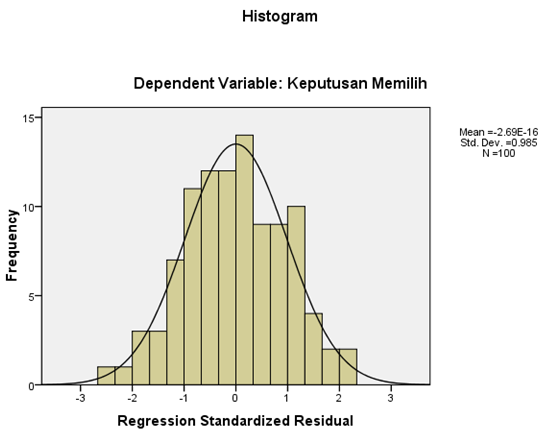 Gambar IV.1 Grafik Histogram NormalitasSumber : data primer diolah tahun 2021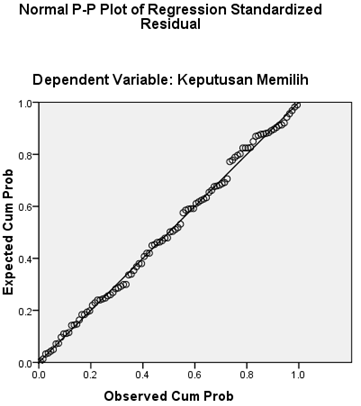 Gambar IV.2 Grafik Normal P-P PlotSumber : data primer diolah tahun 2021Pada gambar di atas, grafik histogram memberikan pola distribusi normal karena membentuk lengkungan cekung seperti lonceng. Pada grafik Normal P-P plot of regresion standardized residual di atas terlihat bahwa data menyebar disekitar garis normal dan mengikuti arah garis tersebut. Berdasarkan kedua gambar grafik di atas menunjukkan bahwa model regresi layak digunakan karena memenuhi asumsi normalitas. Pengujian normalitas dalam penelitian ini juga menggunakan uji Kolmogrov Smirnov test. Hasil pengujian normalitas dapat dilihat pada tabel di bawah ini:Tabel IV.9Hasil Uji NormalitasSumber : data primer diolah tahun 2021Hasil pengujian Kolmogrov Smirnov test menunjukkan bahwa nilai Asymp. Sig (2-tailed) lebih besar dari 0,05 (0,974 > 0,05). Menunjukkan bahwa persamaan regresi untuk model dalam penelitian ini memiliki sebaran data yang normal.Uji MultikolinearitasMultikolinearitas bertujuan untuk menguji model regresi ditemukan adanya korelasi antar variabel bebas. Model regresi yang baik tidak terjadi korelasi diantara variabel bebas. Hasil uji multikolinearitas dapat dilihat pada tabel di bawah ini:Tabel IV.10Hasil Uji MultikolinearitasSumber : data primer diolah tahun 2021Berdasarkan hasil perhitungan pada tabel di atas, diperoleh nilai tolerance variabel kemudahan 0,496, nilai tolerance variabel kepercayaan 0,561 dan nilai tolerance variabel citra merek 0,738, yang semuanya > 0,10. Nilai VIF untuk variabel kemudahan 2,016, nilai VIF variabel kepercayaan 1,782 dan nilai VIF variabel citra merek 1,355 yang semuanya < 10. Jadi model regresi pada penelitian ini tidak ada multikolinearitas antar variabel bebas. Uji HeteroskedastisitasDigunakan untuk menguji ada tidaknya heteroskedastisitas, dalam penelitian ini menggunakan uji Glejser dan gambar Scatterplot hasil olah IBM SPSS Statistics 25. Hasil uji heteroskedastisitas dengan uji Glejser dapat ditunjukkan dalam tabel berikut:Tabel IV.11Hasil Uji HeteroskedastisitasSumber : data primer diolah tahun 2021Berdasarkan tabel di atas menunjukkan bahwa nilai probabilitas (Sig.) dari masing-masing variabel independen adalah kemudahan bernilai 0,746, kepercayaan bernilai 0,755 dan citra merek bernilai 0,803 yang ke semuanya lebih besar dari 0,05. Dapat dinyatakan model regresi ini tidak terjadi heteroskedastisitas. Hasil uji heteroskedastisitas dengan gambar Scatterplot dapat ditunjukkan dalam gambar berikut: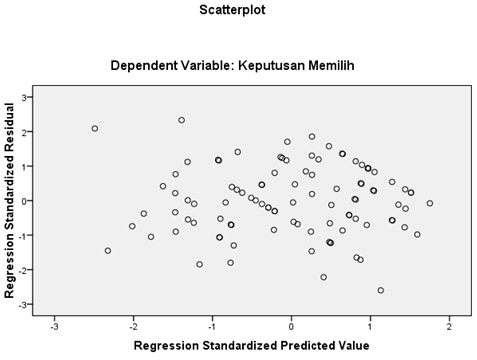 Gambar IV.3 Hasil Uji HeteroskedastisitasSumber : data primer diolah tahun 2021Pada gambar Scatterplot di atas menunjukkan bahwa titik-titik menyebar secara acak yang tersebar di atas maupun di bawah angka nol pada sumbu Y, dapat disimpulkan tidak terjadi heteroskedastisitas pada model regresi ini.Hasil Uji Regresi Linier BergandaAnalisis regresi linier berganda digunakan untuk mengetahui besarnya nilai kemudahan, kepercayaan dan citra merek terhadap keputusan memilih aplikasi OVO sebagai media pembayaran di Solo Grand Mall Surakarta. Persamaan regresi linier berganda adalah:Y = a + b1X1 + b2X2+ b3X3 + e        Dimana:Y		= Keputusan Memiliha		= Konstantab1, b2, b3	= Koefisien garis regresiX1		= KemudahanX2		= KepercayaanX3		= Citra Mereke		= Error/variabel penggangguTabel IV.12Analisis Regresi Linier BergandaSumber : data primer diolah tahun 2021Berdasarkan hasil di atas dapat dirumuskan model regresi linier berganda dalam penelitian ini adalah:Y = 2,190 + 0,372X1 + 0,359X2 + 0,187X3Persamaan regresi tersebut dapat diinterpretasikan sebagai berikut:Nilai konstanta (a) sebesar 2,190 satuan atau positif artinya apabila variabel independen yaitu kemudahan, kepercayaan dan citra merek nilainya adalah 0 (nol), maka variabel keputusan memilih (Y) sebesar 2,190 satuan.Koefisien variabel kemudahan (b1) dari perhitungan regresi linier berganda nilai coefficients (b) = 0,372 satuan atau positif. Hal ini menunjukkan apabila variabel kemudahan naik satu satuan, sementara variabel kepercayaan dan citra merek konstan (nol), maka keputusan memilih akan meningkat sebesar 0,372 satuan.Koefisien variabel kepercayaan (b2) dari perhitungan regresi linier berganda nilai coefficients (b) = 0,359 satuan atau positif. Hal ini menunjukkan apabila variabel kepercayaan naik satu satuan, sementara variabel kemudahan dan citra merek konstan (nol), maka keputusan memilih akan meningkat sebesar 0,359 satuan.Koefisien variabel citra merek (b3) dari perhitungan regresi linier berganda nilai coefficients (b) = 0,187 satuan atau positif. Hal ini menunjukkan apabila variabel citra merek naik satu satuan, sementara variabel kemudahan dan kepercayaan konstan (nol), maka keputusan memilih akan meningkat sebesar 0,187 satuan.Hasil Uji HipotesisKoefisien Determinasi (Adjusted R Square)Hasil koefisien determinasi dapat dilihat dari hasil analisis data sebagai berikut:Tabel IV.13Hasil Koefisien DeterminasiSumber : data primer diolah tahun 2021Berdasarkan hasil analisis di atas maka diperoleh nilai Adjusted R Square sebesar 0,622 atau 62,2%. Determinasi atau kontribusi model dari variabel kemudahan, kepercayaan dan citra merek terhadap keputusan memilih aplikasi OVO sebagai media pembayaran di Solo Grand Mall Surakarta sebesar 62,2%. Sisanya sebesar 37,8% dipengaruhi oleh variabel lain seperti promosi, pelayanan, keamanan dan lain-lain.Uji FUji F digunakan untuk mengetahui pengaruh kemudahan, kepercayaan dan citra merek secara simultan terhadap keputusan memilih aplikasi OVO sebagai media pembayaran di Solo Grand Mall Surakarta. Hasil uji F dapat dilihat dari hasil analisis data sebagai berikut:Tabel IV.14Hasil Uji FSumber : data primer diolah tahun 2021Adapun perhitungannya sebagai berikut:Menyusun hipotesis nihil (H0) dan hipotesis alternatif (H1)H0 : β1 = β2 = β3 = 0, tidak ada pengaruh antara kemudahan, kepercayaan dan citra merek secara simultan dan signifikan terhadap keputusan memilih aplikasi OVO sebagai media pembayaran di Solo Grand Mall Surakarta. H1 : β1 ≠ β2 ≠ β3 > 0, ada pengaruh antara kemudahan, kepercayaan dan citra merek secara simultan dan signifikan terhadap keputusan memilih aplikasi OVO sebagai media pembayaran di Solo Grand Mall Surakarta.Tingkat signifikan (α) = 0,05 = α; (k - 1; n - k)	= 0,05; (4 - 1; 100 - 4)= 0,05; (3; 96)= 2,70Kriteria pengujianGambar IV.4 Kurva Normal Uji FH0 diterima 	   : F ≤ F (α, k-1, n-k)H0 ditolak	   : F > F (α, k-1, n-k)Menghitung nilai FDiketahui nilai Fhitung pada tabel di atas sebesar 55,368.KeputusanHasil analisis data yang telah didapatkan, maka dapat diketahui bahwa nilai Fhitung adalah sebesar 55,368, dikarenakan Fhitung > Ftabel  (55,368 > 2,70) dan signifikansi 0,000 < 0,05 maka H0 ditolak. Dapat disimpulkan H1 diterima, artinya ada pengaruh antara kemudahan, kepercayaan dan citra merek secara simultan dan signifikan terhadap keputusan memilih aplikasi OVO sebagai media pembayaran di Solo Grand Mall Surakarta.Uji tUji t digunakan untuk mengetahui seberapa besar variabel independen memiliki daya pengaruh terhadap variabel dependen. Hasil uji t dapat dilihat dari hasil analisis data sebagai berikut:Tabel IV.15Hasil Uji tSumber : data primer diolah tahun 2021Adapun perhitungannya adalah sebagai berikut:Pengaruh variabel kemudahan (X1) terhadap keputusan memilih (Y) adalah:Menentukan hipotesis nihil dan hipotesis alternatif:H0 : β1 = 0, tidak ada pengaruh positif dan signifikan kemudahan terhadap keputusan memilih aplikasi OVO sebagai media pembayaran di Solo Grand Mall Surakarta.H2 : β1 ≠ 0, ada pengaruh positif dan signifikan kemudahan terhadap keputusan memilih aplikasi OVO sebagai media pembayaran di Solo Grand Mall Surakarta.Tingkat signifikansi (0.05) = (α/2; n - k)= (0,05/2; 100 - 4)= (0,025; 96)= 1,985Kriteria pengujianGambar IV.5 Kurva Normal Uji t KemudahanH0 diterima jika -1,985  thitung  1,985H0 ditolak jika thitung < -1,985 atau thitung > 1,985Menghitung nilai tDiketahui nilai thitung pada tabel di atas sebesar 4,170.KeputusanNilai thitung > ttabel (4,170 > 1,985) dan nilai signifikansi 0,000 < 0,05 maka H0 ditolak dan H2 diterima. Dapat disimpulkan bahwa ada pengaruh positif dan signifikan kemudahan terhadap keputusan memilih aplikasi OVO sebagai media pembayaran di Solo Grand Mall Surakarta.Pengaruh variabel kepercayaan (X2) terhadap keputusan memilih (Y) adalah:Menentukan hipotesis nihil dan hipotesis alternatif:H0 : β2 = 0, tidak ada pengaruh positif dan signifikan kepercayaan terhadap keputusan memilih aplikasi OVO sebagai media pembayaran di Solo Grand Mall Surakarta.H3 : β2 ≠ 0, ada pengaruh positif dan signifikan kepercayaan terhadap keputusan memilih aplikasi OVO sebagai media pembayaran di Solo Grand Mall Surakarta.Tingkat signifikansi (0.05) = (α/2; n - k)= (0,05/2; 100 - 4)= (0,025; 96)= 1,985Kriteria pengujianGambar IV.6 Kurva Normal Uji t KepercayaanH0 diterima jika -1,985  thitung  1,985H0 ditolak jika thitung < -1,985 atau thitung > 1,985Menghitung nilai tDiketahui nilai thitung pada tabel di atas sebesar 4,663.KeputusanNilai thitung > ttabel (4,663 > 1,985) dan nilai signifikansi 0,000 < 0,05 maka H0 ditolak dan H3 diterima. Dapat disimpulkan bahwa ada pengaruh positif dan signifikan kepercayaan terhadap keputusan memilih aplikasi OVO sebagai media pembayaran di Solo Grand Mall Surakarta.Pengaruh variabel citra merek (X3) terhadap keputusan memilih (Y) adalah:Menentukan hipotesis nihil dan hipotesis alternatif:H0 : β3 = 0, tidak ada pengaruh positif dan signifikan citra merek terhadap keputusan memilih aplikasi OVO sebagai media pembayaran di Solo Grand Mall Surakarta.H4 : β3 ≠ 0, ada pengaruh positif dan signifikan citra merek terhadap keputusan memilih aplikasi OVO sebagai media pembayaran di Solo Grand Mall Surakarta.Tingkat signifikansi (0.05) = (α/2; n - k)= (0,05/2; 100 - 4)= (0,025; 96)= 1,985Kriteria pengujianGambar IV.7 Kurva Normal Uji t Citra MerekH0 diterima jika -1,985  thitung  1,985H0 ditolak jika thitung < -1,985 atau thitung > 1,985Menghitung nilai tDiketahui nilai thitung pada tabel di atas sebesar 2,682.KeputusanNilai thitung > ttabel (2,682 > 1,985) dan nilai signifikansi 0,009 < 0,05 maka H0 ditolak dan H4 diterima. Dapat disimpulkan bahwa ada pengaruh positif dan signifikan citra merek terhadap keputusan memilih aplikasi OVO sebagai media pembayaran di Solo Grand Mall Surakarta.PembahasanHasil penelitian ini tentang pengaruh kemudahan, kepercayaan dan citra merek terhadap keputusan memilih aplikasi OVO sebagai media pembayaran di Solo Grand Mall Surakarta. Berdasarkan pengujian empiris yang telah dilakukan terhadap beberapa hipotesis dalam penelitian, hasilnya menunjukkan bahwa ketiga variabel yaitu kemudahan, kepercayaan dan citra merek berpengaruh terhadap keputusan memilih aplikasi OVO sebagai media pembayaran.Pengaruh kemudahan, kepercayaan dan citra merek secara simultan terhadap keputusan memilih aplikasi OVO sebagai media pembayaran di Solo Grand Mall SurakartaBerdasarkan hasil uji F maka diketahui Fhitung > Ftabel (55,368 > 2,70) dan signifikansi 0,000 < 0,05, maka H0 ditolak H1 diterima. Artinya kemudahan, kepercayaan dan citra merek berpengaruh secara simultan dan signifikan terhadap keputusan memilih aplikasi OVO sebagai media pembayaran di Solo Grand Mall Surakarta. Hasil tersebut membuktikan semakin tinggi kemudahan, kepercayaan dan citra merek maka pada keputusan memilih akan mengalami peningkatan secara nyata.Kemudahan, kepercayaan dan citra merek dapat berpengaruh secara simultan terhadap keputusan memilih memilih aplikasi OVO sebagai media pembayaran di Solo Grand Mall Surakarta karena adanya kemudahan dalam memperoleh layanan informasi terkait transaksi keuangan. Aplikasi OVO mudah diakses kapanpun dan dimanapun, tentunya harus tersedia layanan internet yang baik. Aplikasi OVO terus berusaha untuk memperbaharui kebijakan privasi, agar selaras dengan perkembangan teknologi dan peraturan perundang-undangan. Adanya keamanan terkait privasi akun pengguna meningkatkan kepercayaan yang dimiliki oleh konsumen. Selain itu, aplikasi OVO menjadi media pembayaran dan layanan keuangan digital yang sering dibicarakan secara positif di mata masyarakat.Pengaruh kemudahan terhadap keputusan memilih aplikasi OVO sebagai media pembayaran di Solo Grand Mall SurakartaBerdasarkan analisis uji t diperoleh hasil nilai thitung > ttabel (4,170 > 1,985), nilai signifikansi 0,000 < 0,05 dan koefisien regresi mempunyai nilai positif sebesar 0,372, maka H0 ditolak H2 diterima. Artinya kemudahan berpengaruh positif dan signifikan terhadap keputusan memilih aplikasi OVO sebagai media pembayaran di Solo Grand Mall Surakarta. Apabila kemudahan yang ada semakin meningkat, maka keputusan memilih akan meningkat.Kemudahan dapat berpengaruh terhadap keputusan memilih aplikasi OVO sebagai media pembayaran di Solo Grand Mall Surakarta karena aplikasi OVO mudah diakses. Aplikasi OVO dapat diakses dimanapun dan kapanpun asalkan tersedia jaringan internet yang bagus. Adanya kemudahan di dalam aplikasi OVO untuk bergerak dari halaman satu ke halaman lain dalam melakukan proses transaksi pembayaran. Adanya kemudahan untuk mendapatkan informasi layanan di aplikasi OVO. Aplikasi OVO menyediakan informasi yang jelas terkait program promo dan fitur-fitur keuangan yang dapat digunakan untuk bertransaksi seperti membayar makanan maupun belanja.  Aplikasi OVO mudah untuk dipelajari siapapun. Proses transaksi keuangan yang diberikan oleh aplikasi OVO mudah dipahami oleh konsumen. Aplikasi OVO mudah saat digunakan bertransaksi. Kemudahan transaksi ini dikarenakan aplikasi OVO menyediakan fitur atau menu yang dibutuhkan konsumen dalam melakukan transaksi keuangan secara digital.Penelitian ini sejalan dengan penelitian sebelumnya yang dilakukan oleh Ilmiyah dan Krishernawan (2020) kemudahan berpengaruh terhadap keputusan memilih media penjualan online. Suatu sistem yang diciptakan harus mudah diaplikasikan atau digunakan oleh pengguna tanpa mengeluarkan usaha yang memberatkan agar penggunanya dapat menggunakan suatu sistem tersebut tanpa ada usaha yang menyulitkan.Pengaruh kepercayaan terhadap keputusan memilih aplikasi OVO sebagai media pembayaran di Solo Grand Mall SurakartaBerdasarkan analisis uji t diperoleh hasil nilai thitung > ttabel (4,663 > 1,985), nilai signifikansi 0,000 < 0,05 dan koefisien regresi mempunyai nilai positif sebesar 0,359, maka H0 ditolak H2 diterima. Artinya kepercayaan berpengaruh positif dan signifikan terhadap keputusan memilih aplikasi OVO sebagai media pembayaran di Solo Grand Mall Surakarta. Apabila kepercayaan yang ada semakin meningkat, maka akan meningkatkan keputusan memilih.Kepercayaan berpengaruh terhadap keputusan memilih aplikasi OVO sebagai media pembayaran di Solo Grand Mall Surakarta karena konsumen percaya aplikasi OVO memiliki kemampuan untuk menyediakan layanan pembayaran yang berkualitas. Layanan yang diberikan dapat meminimalisir risiko mendapatkan uang palsu, kekhawatiran menyimpan uang tunai dengan aman dan kerepotan mencari uang kembalian. Aplikasi OVO memiliki jaminan keamanan yang baik. OVO bertindak sebagai perantara transaksi pembayaran antara konsumen dengan penjual. Aplikasi OVO dapat menjaga privasi akun penggunanya. OVO terus berupaya memastikan dan meningkatkan keamanan data pribadi pengguna untuk meningkatkan kepercayaan pengguna. Dengan multi-layered security system, data pribadi pengguna OVO dapat terjamin keamanannya dan dapat memberikan pelayanan terbaik, aman serta terpercaya untuk seluruh pengguna OVO. Aplikasi OVO mengutamakan perhatian kepada penggunanya. OVO selalu berkomitmen dalam menjaga setiap data pribadi penggunanya. Setiap aplikasi OVO dilengkapi dengan fitur security code dan two-step verification setiap kali pengguna akan masuk ke aplikasi OVO. Konsumen percaya terhadap integritas aplikasi yang memproduksi e-money. OVO memberikan program OVO Premier yang dapat meningkatkan kenyamanan transfer ke rekening Bank dan gratis transfer antar pengguna. Top Up saldo OVO dapat dilakukan dimana saja, via ATM, m-Banking, Internet Banking, Debit Card atau melalui merchant rekanan pilihan.Penelitian ini sejalan dengan penelitian sebelumnya yang dilakukan oleh Nailis, dkk (2018) kepercayaan berpengaruh terhadap keputusan memilih media penjualan online. Kepercayaan konsumen terhadap media pembayaran online terletak pada popularitas aplikasi. Semakin populer aplikasi maka tingkat kepercayaan konsumen semakin tinggi. Konsumen akan semakin yakin dan percaya terhadap kehandalan aplikasi media pembayaran. Kepercayaan konsumen terhadap media pembayaran online terkait keahlian yang dimiliki dapat meyakinkan dan menjamin keamanan ketika sedang melakukan transaksi pembayaran.Pengaruh citra merek terhadap keputusan memilih aplikasi OVO sebagai media pembayaran di Solo Grand Mall SurakartaBerdasarkan analisis uji t diperoleh hasil nilai thitung > ttabel (2,682 > 1,985), nilai signifikansi 0,009 < 0,05 dan koefisien regresi mempunyai nilai positif sebesar 0,187, maka H0 ditolak H4 diterima. Artinya citra merek berpengaruh positif dan signifikan terhadap keputusan memilih aplikasi OVO sebagai media pembayaran di Solo Grand Mall Surakarta. Apabila citra merek yang ada semakin meningkat, maka keputusan memilih akan meningkat.Citra merek berpengaruh terhadap keputusan memilih aplikasi OVO sebagai media pembayaran di Solo Grand Mall Surakarta karena kualitas layanan dari aplikasi OVO bagus. OVO memiliki program layanan OVO Points, Deals & Promo, OVO Premier, Top Up praktis dimana saja, bayar tagihan, donasi, OVO Invest dan fitur pengatur keuangan dengan tepat yang dapat menarik konsumen untuk menggunakan aplikasi tersebut. Logo aplikasi OVO mudah diingat. Logo lingkaran berwarna ungu dan di bawahnya ada tulisan OVO, logo yang sederhana membuat konsumen mudah mengingatnya. OVO merupakan aplikasi e-money yang sudah terkenal. OVO menjadi media pembayaran dan layanan keuangan digital yang sering dibicarakan secara positif di mata masyarakat. Adanya keyakinan konsumen saat melakukan transaksi pembayaran menggunakan aplikasi OVO. OVO dalam meningkatkan citranya telah meningkatkan langkah-langkah pencegahan penipuan, antara lain dengan adanya informasi keamanan yang memiliki fungsi untuk mencegah dan memitigasi terjadinya kebocoran data pribadi pengguna. Layanan aplikasi OVO memberikan manfaat besar bagi konsumen. Dengan aplikasi OVO, konsumen dapat mengelola dan memonitor pengeluaran, melakukan investasi dan melipatgandakan aset, melakukan donasi untuk bantu sesama dan membayar tagihan atau isi pulsa.Penelitian ini sejalan dengan penelitian sebelumnya yang dilakukan Yulianingsih dan Oktafani (2020) citra merek berpengaruh terhadap keputusan memilih media penjualan online. Adanya inovasi layanan yang dilakukan terus menerus dapat memunculkan persepsi konsumen terhadap citra merek baik. Menciptakan citra merek yang tepat dapat mempengaruhi penilaian konsumen bukan hanya untuk memenuhi kebutuhan, tetapi juga dapat memberikan kepuasan.BAB VKESIMPULAN DAN SARANKesimpulanBerdasarkan hasil penelitian dan pembahasan, maka dapat ditarik beberapa kesimpulan sebagai berikut:Hasil uji F menunjukkan ada pengaruh simultan dan signifikan kemudahan, kepercayaan dan citra merek terhadap keputusan memilih aplikasi OVO sebagai media pembayaran di Solo Grand Mall Surakarta.Hasil uji  t menunjukkan:Kemudahan berpengaruh positif dan signifikan terhadap keputusan memilih aplikasi OVO sebagai media pembayaran di Solo Grand Mall Surakarta. Hal ini karena konsumen dalam memilih aplikasi OVO mempertimbangkan faktor adanya kemudahan dalam memperoleh layanan informasi terkait transaksi keuangan. Aplikasi OVO mudah diakses kapanpun dan dimanapun.Kepercayaan berpengaruh positif dan signifikan terhadap keputusan memilih aplikasi OVO sebagai media pembayaran di Solo Grand Mall Surakarta. Hal ini karena aplikasi OVO terus berusaha untuk memperbaharui kebijakan privasi, agar selaras dengan perkembangan teknologi dan peraturan perundang-undangan. Adanya keamanan terkait privasi akun pengguna meningkatkan kepercayaan yang dimiliki oleh konsumen.Citra merek berpengaruh positif dan signifikan terhadap keputusan memilih aplikasi OVO sebagai media pembayaran di Solo Grand Mall Surakarta. Hal ini karena aplikasi OVO menjadi media pembayaran dan layanan keuangan digital yang sering dibicarakan secara positif di mata masyarakat. Dengan aplikasi OVO, konsumen dapat mengelola dan memonitor pengeluaran, melakukan investasi, melakukan donasi untuk bantu sesama dan membayar tagihan atau isi pulsa.SaranBerdasarkan kesimpulan di atas, maka dalam penelitian ini penulis memberikan saran-saran yang bermanfaat antara lain:Secara teoritisDiharapkan penelitian selanjutnya untuk mengembangkan penelitian ini dengan menggunakan variabel bebas lainnya selain kemudahan, kepercayaan dan citra merek yang dapat mempengaruhi keputusan memilih, mengingat masih terdapat pengaruh di luar variabel penelitian ini seperti promosi, pelayanan, keamanan dan lain-lain.Secara praktisDiharapkan aplikasi OVO lebih berinovasi dalam memberikan kemudahan bagi konsumen serta menciptakan keunggulan-keunggulan yang tidak dimiliki oleh aplikasi dompet digital lainnya, seperti adanya fitur lapor yang dapat digunakan ketika konsumen melakukan kesalahan transaksi keuangan.Diharapkan aplikasi OVO lebih meningkatkan kepercayaan yang dimiliki konsumen dengan selalu memperbaharui fitur keamanan akun pengguna agar tidak mudah disalahgunakan oleh pihak yang tidak bertanggung jawab.Diharapkan aplikasi OVO terus melakukan peningkatan citra merek dengan memberikan fitur-fitur yang menarik dan mempermudah proses transaksi keuangan sehingga OVO semakin dikenal dan menjadi pilihan utama konsumen.DAFTAR PUSTAKALAMPIRANLAMPIRAN IKuesioner PenelitianSaya mahasiswa Fakultas Ekonomi Program Studi Manajemen Universitas Islam Batik Surakarta sedang melaksanakan penelitian dalam rangka pengerjaan Skripsi yang berjudul Keputusan Memilih Aplikasi OVO Sebagai Media Pembayaran ditinjau dari Kemudahan, Kepercayaan dan Citra Merek di Solo Grand Mall Surakarta.Target responden saya adalah konsumen yang melakukan pembayaran dengan aplikasi OVO di Solo Grand Mall Surakarta. Saya mohon kesediaan saudara/saudari untuk mengisi daftar kuesioner. Informasi yang Anda berikan hanya untuk data penelitian dalam penyusunan skripsi. Mohon kesediaan waktunya untuk mengisi kuesioner ini dengan jawaban sesuai dengan pendapat saudara/saudari. Atas kesediaan dan kerjasama saudara/saudari saya ucapkan terima kasih. 	      Peneliti,Tiyan PurnomoData RespondenNama     : ...................................................................................................Pilihlah satu jawaban pada setiap pertanyaan di bawah ini dengan memberikan tanda centang (√).Usia*     	18 – 21 tahun21 – 25 tahun26 – 30 tahun31 tahun ke atasJenis kelamin*Laki-lakiPerempuanPekerjaan*Pelajar/MahasisiwaKaryawanWirausahaLain-lainPenghasilan per bulan*Kurang dari Rp 1.000.000Rp 1.100.000 – 2.000.000Rp 2.100.000 – 3.000.000Di atas Rp 3.000.000Cara pengisianBaca dan pahami setiap pernyataan maupun setiap pilihan alternatif jawaban yang telah disediakan.Pilihlah alternatif yang sesuai menurut pendapat saudara/saudari dan berikan tanda ceklist () pada kolom jawaban yang tersedia. Dengan pilihan alternatif jawaban sebagai berikut:PERNYATAAN KEPUTUSAN MEMILIHPERNYATAAN KEMUDAHANPERNYATAAN KEPERCAYAANPERNYATAAN CITRA MEREKLAMPIRAN IIData Scoring 30 Responden untuk Uji InstrumenLAMPIRAN IIIData Scoring 100 Responden untuk Uji Asumsi Klasik dan Uji HipotesisLAMPIRAN IVData RespondenDeskripsi Responden Berdasarkan UsiaDeskripsi Responden Berdasarkan Jenis KelaminDeskripsi Responden Berdasarkan PekerjaanDeskripsi Responden Berdasarkan Penghasilan per BulanLampiran VHasil Uji InstrumenHasil Uji Validitas Keputusan MemilihHasil Uji Validitas KemudahanHasil Uji Validitas KepercayaanHasil Uji Validitas Citra MerekHasil Uji Reliabilitas Keputusan MemilihHasil Uji Reliabilitas KemudahanHasil Uji Reliabilitas KepercayaanHasil Uji Reliabilitas Citra MerekLAMPIRAN VIHasil Uji Asumsi KlasikUji NormalitasUji MultikolinearitasUji HeterokedastisitasLAMPIRAN VIIHasil Uji HipotesisUji Regresi Linier BergandaUji Koefisien DeterminasiUji FUji tLAMPIRAN VIIITabel r, Tabel F dan Tabel tNoJudul, Peneliti dan TahunRumusan MasalahMetodologi PenelitianHasil Pembahasan1Pengaruh Ulasan Produk, Kemudahan, Kepercayaan,
dan Harga Terhadap Keputusan Pembelian Pada
Marketplace Shopee di Mojokerto, Ilmiyah dan Krishernawan, 2020Apakah terdapat pengaruh ulasan produk terhadap keputusan pembelian?Apakah terdapat pengaruh kemudahan terhadap keputusan pembelian?Apakah terdapat pengaruh kepercayaan terhadap keputusan pembelian?Apakah terdapat pengaruh harga terhadap keputusan pembelian?Jenis penelitian kuantitatif. Sumber data menggunakan data primer. Jumlah sampel sebanyak 100 orang. Teknik analisis data menggunakan regresi linier berganda, uji F, uji t dan koefisien determinasi.Tidak terdapat pengaruh ulasan produk terhadap keputusan pembelian.Terdapat pengaruh kemudahan terhadap keputusan pembelian.Terdapat pengaruh kepercayaan terhadap keputusan pembelian.Terdapat pengaruh harga terhadap keputusan pembelian.2Analisis Pengaruh Faktor Kepercayaan, Kemudahan
dan Kualitas Layanan Terhadap Keputusan Pembelian
Pada Online Shop Zalora Indonesia (Studi Pada Mahasiswa
Program Studi Manajemen STIE Mikroskil Medan), Willis, dkk, 2018Apakah terdapat pengaruh kepercayaan terhadap keputusan pembelian?Apakah terdapat pengaruh kemudahan terhadap keputusan pembelian?Apakah terdapat pengaruh kualitas layanan terhadap keputusan pembelian?Jenis penelitian kuantitatif. Sumber data menggunakan data primer. Jumlah sampel sebanyak 105 orang. Teknik analisis data menggunakan regresi linier berganda, uji F, uji t dan koefisien determinasi.Terdapat pengaruh kepercayaan terhadap keputusan pembelian.Tidak terdapat pengaruh kemudahan terhadap keputusan pembelian.Terdapat pengaruh kualitas layanan terhadap keputusan pembelian.3Analisis Kepercayaan dan Kemudahan
terhadap Keputusan Pembelian secara Online, Prabowo dan Wiratno, 2019Apakah terdapat pengaruh kepercayaan terhadap keputusan pembelian?Apakah terdapat pengaruh kemudahan terhadap keputusan pembelian?Jenis penelitian kuantitatif. Sumber data menggunakan data primer. Jumlah sampel sebanyak 100 orang. Teknik analisis data menggunakan regresi linier berganda, uji F, uji t dan koefisien determinasi.Terdapat pengaruh kepercayaan terhadap keputusan pembelian.Terdapat pengaruh kemudahan terhadap keputusan pembelian.4Pengaruh Kepercayaan, Kemudahan dan
Kualitas Informasi Terhadap Keputusan
Pembelian Daring di Aplikasi Bukalapak Pada
Mahasiswa Politeknik Negeri Batam, Ayuningtiyas dan Gunawan, 2018Apakah terdapat pengaruh kepercayaan terhadap keputusan pembelian?Apakah terdapat pengaruh kemudahan terhadap keputusan pembelian?Apakah terdapat pengaruh kualitas informasi terhadap keputusan pembelian?Jenis penelitian kuantitatif. Sumber data menggunakan data primer. Jumlah sampel sebanyak 100 orang. Teknik analisis data menggunakan regresi linier berganda, uji F, uji t dan koefisien determinasi.Tidak terdapat pengaruh kepercayaan terhadap keputusan pembelian.Terdapat pengaruh kemudahan terhadap keputusan pembelian.Terdapat pengaruh kualitas informasi terhadap keputusan pembelian.5Pengaruh Kepercayaan, Kemudahan dan Kualitas Informasi
Terhadap Keputusan Pembelian di Toko Online Lazada, Nailis, dkk, 2018Apakah terdapat pengaruh kepercayaan terhadap keputusan pembelian?Apakah terdapat pengaruh kemudahan terhadap keputusan pembelian?Apakah terdapat pengaruh kualitas informasi terhadap keputusan pembelian?Jenis penelitian kuantitatif. Sumber data menggunakan data primer. Jumlah sampel sebanyak 100 orang. Teknik analisis data menggunakan regresi linier berganda, uji F, uji t dan koefisien determinasi.Terdapat pengaruh kepercayaan terhadap keputusan pembelian.Tidak terdapat pengaruh kemudahan terhadap keputusan pembelian.Terdapat pengaruh kualitas informasi terhadap keputusan pembelian.6Pengaruh Harga, Promosi dan Kepercayaan Terhadap Keputusan Pembelian Online
(Studi Kasus Pada Konsumen Lazada), Kisnawati, dkk, 2020Apakah terdapat pengaruh harga terhadap keputusan pembelian?Apakah terdapat pengaruh promosi  terhadap keputusan pembelian?Apakah terdapat pengaruh kepercayaan terhadap keputusan pembelian?Jenis penelitian kuantitatif. Sumber data menggunakan data primer. Jumlah sampel sebanyak 40 orang. Teknik analisis data menggunakan regresi linier berganda, uji F, uji t dan koefisien determinasi.Tidak terdapat pengaruh harga terhadap keputusan pembelian.Terdapat pengaruh promosi terhadap keputusan pembelian.Terdapat pengaruh kepercayaan terhadap keputusan pembelian.7Pengaruh Brand Image dan E-Service Quality Terhadap
Proses Keputusan Pembelian Pada Tiket.Com, Yulianingsih dan Oktafani, 2020Apakah terdapat pengaruh brand image terhadap keputusan pembelian?Apakah terdapat pengaruh e-service quality terhadap keputusan pembelian?Jenis penelitian kuantitatif. Sumber data menggunakan data primer. Jumlah sampel sebanyak 100 orang. Teknik analisis data menggunakan regresi linier berganda, uji F, uji t dan koefisien determinasi.Terdapat pengaruh brand image terhadap keputusan pembelian.Terdapat pengaruh e-service quality terhadap keputusan pembelian.8Pengaruh Citra Merek, Harga dan Promosi Terhadap
Keputusan Pembelian Melalui Aplikasi Penjualan
Online Shopee, Sugiyanto, dkk, 2021Apakah terdapat pengaruh citra merek terhadap keputusan pembelian?Apakah terdapat pengaruh harga terhadap keputusan pembelian?Apakah terdapat pengaruh promosi terhadap keputusan pembelian?Jenis penelitian kuantitatif. Sumber data menggunakan data primer. Jumlah sampel sebanyak 104 orang. Teknik analisis data menggunakan regresi linier berganda, uji F, uji t dan koefisien determinasi.Tidak terdapat pengaruh citra merek terhadap keputusan pembelian.Terdapat pengaruh harga terhadap keputusan pembelian.Terdapat pengaruh promosi terhadap keputusan pembelian.= Pengaruh secara parsial= Pengaruh secara simultanH1 =Diduga kemudahan, kepercayaan dan citra merek berpengaruh secara simultan terhadap keputusan memilih aplikasi OVO sebagai media pembayaran di Solo Grand Mall Surakarta.H2 =Diduga kemudahan berpengaruh secara positif terhadap keputusan memilih aplikasi OVO sebagai media pembayaran di Solo Grand Mall Surakarta.H3 =Diduga kepercayaan berpengaruh secara positif terhadap keputusan memilih aplikasi OVO sebagai media pembayaran di Solo Grand Mall Surakarta.H4 =Diduga citra merek berpengaruh secara positif terhadap keputusan memilih aplikasi OVO sebagai media pembayaran di Solo Grand Mall Surakarta.n =Z2.p.qn =d2n =(1,976)2 (0,5) (0,5)= 97,6 dibulatkan menjadi 100 respondenn =(0,10)2= 97,6 dibulatkan menjadi 100 respondenVariabel PenelitianDefinisiVariabelIndikatorItem PernyataanKeputusan Memilih(Y)Keputusan memilih merupakan sebuah proses yang diawali dengan adanya pengenalan masalah tentang produk yang dibutuhkan, melakukan pencarian informasi produk, mengevaluasi produk dari keunggulan dan manfaat, memilih produk yang paling unggul dan perilaku setelah pemilihan.Pengenalan masalahPencarian informasiEvaluasi alternatifKeputusan memilihPerilaku pasca pemilihan(Kotler & Armstrong, 2016: 183)Saya memiliki kebutuhan untuk menggunakan media pembayaran secara digital yang aman.Saya mencari informasi kepada teman yang pernah melakukan pembayaran secara digital menggunakan aplikasi OVO.Sebelum memilih aplikasi OVO, saya terlebih dahulu membandingkannya dengan aplikasi lain.Saya memilih aplikasi OVO karena aman untuk bertransaksi.Saya puas terhadap pelayanan yang diberikan oleh aplikasi OVO.Kemudahan(X1)Kemudahan menunjukkan tingkat seseorang meyakini bahwa penggunaan sistem informasi mudah dan tidak memerlukan usaha yang keras dari pemakainya untuk dapat menggunakan.Kemudahan untuk mengenaliKemudahan untuk navigasiKemudahan untuk mengumpulkan informasiKemudahan untuk menggunakan produk(Ilmiyah & Krishernawan, 2020)Aplikasi OVO mudah untuk diakses.Adanya kemudahan di dalam aplikasi OVO untuk bergerak dari halaman satu ke halaman lain.Adanya kemudahan untuk mendapatkan informasi layanan di aplikasi OVO.Aplikasi OVO mudah untuk dipelajari siapapun.Aplikasi OVO mudah saat digunakan bertransaksi.Kepercayaan(X2)Kepercayaan adalah keyakinan konsumen bahwa perusahaan memiliki integritas dan dapat dipercaya.Jaminan kepuasanPerhatianIntegritas(Willis dkk, 2018)Saya percaya aplikasi OVO memiliki kemampuan untuk menyediakan layanan pembayaran yang berkualitas.Saya percaya aplikasi OVO memiliki jaminan keamanan yang baik.Saya percaya aplikasi OVO dapat menjaga privasi akun penggunanya.Aplikasi OVO mengutamakan perhatian kepada pengguna.Saya percaya terhadap integritas aplikasi OVO yang memproduksi e-money.Citra Merek(X3)Citra merek adalah sekumpulan aset dan modal yang berkaitan dengan sebuah nama atau simbol yang memberi nilai tambah bagi produk.Citra pembuatCitra pemakaiCitra produk(Tjiptono, 2014: 51)Kualitas layanan dari aplikasi OVO bagus.Logo aplikasi OVO mudah diingat.OVO merupakan aplikasi e-money yang sudah terkenal.Saya yakin saat melakukan transaksi pembayaran menggunakan aplikasi OVO.Layanan aplikasi OVO memberikan manfaat besar bagi pengguna.rxy =NƩxy - (Ʃx) (Ʃy)rxy =Butir PernyataanButir Pernyataanrtabel rhitungKeterangan Keputusan MemilihKeputusan MemilihPernyataan 10,3610,781ValidPernyataan 20,3610,653ValidPernyataan 30,3610,759ValidPernyataan 40,3610,710ValidPernyataan 50,3610,597ValidKemudahanKemudahanPernyataan 10,3610,756ValidPernyataan 20,3610,744ValidPernyataan 30,3610,752ValidPernyataan 40,3610,858ValidPernyataan 50,3610,744ValidKepercayaanKepercayaanPernyataan 10,3610,815ValidPernyataan 20,3610,745ValidPernyataan 30,3610,756ValidPernyataan 40,3610,673ValidPernyataan 50,3610,698ValidCitra MerekCitra MerekPernyataan 10,3610,741ValidPernyataan 20,3610,688ValidPernyataan 30,3610,614ValidPernyataan 40,3610,802ValidPernyataan 50,3610,810Validr11 =VariabelCronbach’s AlphaKriteriaKeteranganKeputusan MemilihKemudahanKepercayaanCitra Merek0,7400,8280,7880,785Cronbach’s Alpha > 0,60ReliabelReliabelReliabelReliabelR2 =ESSR2 =TSSNo.UsiaFrekuensiProsentase (%)1.18 – 21 tahun16162.21 – 25 tahun 45453.26 – 30 tahun27274.31 tahun ke atas1212Jumlah Jumlah 100100No.Jenis KelaminFrekuensiProsentase (%)1.Laki-laki43432.Perempuan5757Jumlah Jumlah 100100No.Pekerjaan FrekuensiProsentase (%)1.Pelajar/ Mahasiswa23232.Karyawan48483.Wirausaha2929Jumlah Jumlah 100100No.Penghasilan per BulanFrekuensiProsentase (%)1.Rp 1.100.000 – Rp 2.000.00018182.Rp 2.100.000 – Rp 3.000.00044443.Di atas Rp 3.000.0003838JumlahJumlah100100Item PernyataanSSSKSTSSTSRata-rataSaya memiliki kebutuhan untuk menggunakan media pembayaran secara digital yang aman.463714304,26Saya mencari informasi kepada teman yang pernah melakukan pembayaran secara digital menggunakan aplikasi OVO.513712004,39Sebelum memilih aplikasi OVO, saya terlebih dahulu membandingkannya dengan aplikasi lain.404316104,22Saya memilih aplikasi OVO karena aman untuk bertransaksi.284327203,97Saya puas terhadap pelayanan yang diberikan oleh aplikasi OVO.433620104,21Nilai rerata variabel Keputusan Memilih4,21Item PernyataanSSSKSTSSTSRata-rataAplikasi OVO mudah untuk diakses.355013204,18Adanya kemudahan di dalam aplikasi OVO untuk bergerak dari halaman satu ke halaman lain.285712304,10Adanya kemudahan untuk mendapatkan informasi layanan di aplikasi OVO.394218104,19Aplikasi OVO mudah untuk dipelajari siapapun.354118604,05Aplikasi OVO mudah saat digunakan bertransaksi.314918204,09Nilai rerata variabel Kemudahan4,12Item PernyataanSSSKSTSSTSRata-rataSaya percaya aplikasi OVO memiliki kemampuan untuk menyediakan layanan pembayaran yang berkualitas.344811704,09Saya percaya aplikasi OVO memiliki jaminan keamanan yang baik.354518204,13Saya percaya aplikasi OVO dapat menjaga privasi akun penggunanya.423721004,21Aplikasi OVO mengutamakan perhatian kepada pengguna.274824104,01Saya percaya terhadap integritas aplikasi OVO yang memproduksi e-money.364317404,11Nilai rerata variabel Kepercayaan4,11Item PernyataanSSSKSTSSTSRata-rataKualitas layanan dari aplikasi OVO bagus.215126203,91Logo aplikasi OVO mudah diingat.364617104,17OVO merupakan aplikasi e-money yang sudah terkenal.354915104,18Saya yakin saat melakukan transaksi pembayaran menggunakan aplikasi OVO.363028513,95Layanan aplikasi OVO memberikan manfaat besar bagi pengguna.383724014,11Nilai rerata variabel Citra Merek4,06Unstandardized ResidualKeteranganN100Data terdistribusi normalKolmogorov-Smirnov Z0,482Data terdistribusi normalAsymp. Sig. (2-tailed)0,974Data terdistribusi normalModelCollinearity StatisticsCollinearity StatisticsKeteranganModelToleranceVIFKeteranganKemudahan0,4962,016Tidak terjadi multikolinearitasKepercayaan0,5611,782Tidak terjadi multikolinearitasCitra Merek0,7381,355Tidak terjadi multikolinearitasModelSig.Keterangan Kemudahan0,746Tidak terjadi heterokedastisitasKepercayaan0,755Tidak terjadi heterokedastisitasCitra Merek0,803Tidak terjadi heterokedastisitasModelUnstandarized coefficientsUnstandarized coefficientsModelBStd. ErrorConstant2,1901,551Kemudahan0,3720,089Kepercayaan0,3590,077Citra Merek0,1870,070RR SquareAdjusted R Square0,7960,6340,622ModelFSig.KeteranganRegression55,3680,000H1 diterimaResidualTotalModelBtSig.KeteranganKemudahan0,3724,1700,000H2 diterimaKepercayaan0,3594,6630,000H3 diterimaCitra Merek0,1872,6820,009H4 diterimaSingkatanKeteranganSkorSTSSangat Tidak Setuju1TSTidak Setuju2KSKurang Setuju3SSetuju4SSSangat Setuju5No.PernyataanAlternatif JawabanAlternatif JawabanAlternatif JawabanAlternatif JawabanAlternatif JawabanNo.PernyataanSTSTSKSSSS1.Saya memiliki kebutuhan untuk menggunakan media pembayaran secara digital yang aman.2.Saya mencari informasi kepada teman yang pernah melakukan pembayaran secara digital menggunakan aplikasi OVO.3.Sebelum memilih aplikasi OVO, saya terlebih dahulu membandingkannya dengan aplikasi lain.4.Saya memilih aplikasi OVO karena aman untuk bertransaksi.5.Saya puas terhadap pelayanan yang diberikan oleh aplikasi OVO.No.PernyataanAlternatif JawabanAlternatif JawabanAlternatif JawabanAlternatif JawabanAlternatif JawabanNo.PernyataanSTSTSKSSSS1.Aplikasi OVO mudah untuk diakses.2.Adanya kemudahan di dalam aplikasi OVO untuk bergerak dari halaman satu ke halaman lain.3.Adanya kemudahan untuk mendapatkan informasi layanan di aplikasi OVO.4.Aplikasi OVO mudah untuk dipelajari siapapun.5.Aplikasi OVO mudah saat digunakan bertransaksi.No.PernyataanAlternatif JawabanAlternatif JawabanAlternatif JawabanAlternatif JawabanAlternatif JawabanNo.PernyataanSTSTSKSSSS1.Saya percaya aplikasi OVO memiliki kemampuan untuk menyediakan layanan pembayaran yang berkualitas.2.Saya percaya aplikasi OVO memiliki jaminan keamanan yang baik.3.Saya percaya aplikasi OVO dapat menjaga privasi akun penggunanya.4.Aplikasi OVO mengutamakan perhatian kepada pengguna.5.Saya percaya terhadap integritas aplikasi OVO yang memproduksi e-money.No.PernyataanAlternatif JawabanAlternatif JawabanAlternatif JawabanAlternatif JawabanAlternatif JawabanNo.PernyataanSTSTSKSSSS1.Kualitas layanan dari aplikasi OVO bagus.2.Logo aplikasi OVO mudah diingat.3.OVO merupakan aplikasi e-money yang sudah terkenal.4.Saya yakin saat melakukan transaksi pembayaran menggunakan aplikasi OVO.5.Layanan aplikasi OVO memberikan manfaat besar bagi pengguna.NoKeputusan MemilihKeputusan MemilihKeputusan MemilihKeputusan MemilihKeputusan MemilihTKKemudahanKemudahanKemudahanKemudahanKemudahanTMKepercayaanKepercayaanKepercayaanKepercayaanKepercayaanTPCitra MerekCitra MerekCitra MerekCitra MerekCitra MerekTCNoK1K2K3K4K5TKM1M2M3M4M5TMP1P2P3P4P5TPC1C2C3C4C5TC155543223434317344331734433172333331533343163333315444331832422313423331523332133443317424334164234417233441644433185444341922423132333314344331765433419533331755444225544422744333173343316333441744444208555242144444204443520444331895543421445442145444214443419105434521453231724444183544521113344418343441843343174433317123533519344341833433163334316134434318343341734334173334316144443318443341833434173333416155555525555542444554224455523165555525555542444554224455523175555525555542444554224455523184334519444442055444224544522195544523544552345544224533520202443518434441944334183544319214454522455452344435204545523224444420545552444444205555525235544523445442154444215445422244533318444221655334204553421253445420333241534344183544420264444420444442044444204444420273433417433331644334184434419285533420554552454555242341313293343316444331844444203343417305554322444442044433183444318NoKeputusan MemilihKeputusan MemilihKeputusan MemilihKeputusan MemilihKeputusan MemilihTKKemudahanKemudahanKemudahanKemudahanKemudahanTMKepercayaanKepercayaanKepercayaanKepercayaanKepercayaanTPCitra MerekCitra MerekCitra MerekCitra MerekCitra MerekTCNoK1K2K3K4K5TKM1M2M3M4M5TMP1P2P3P4P5TPC1C2C3C4C5TC1555432234343173443317344331723333315333431633333154443318324223134233315233321334433174243341642344172334416444331854443419224231323333143443317654334195333317554442255444227443331733433163334417444442085552421444442044435204443318955434214454421454442144434191054345214532317244441835445211133444183434418433431744333171235335193443418334331633343161344343183433417343341733343161444433184433418334341733334161555555255555424445542244555231655555255555424445542244555231755555255555424445542244555231843345194444420554442245445221955445235445523455442245335202024435184344419443341835443192144545224554523444352045455232244444205455524444442055555252355445234454421544442154454222445333184442216553342045534212534454203332415343441835444202644444204444420444442044444202734334174333316443341844344192855334205545524545552423413132933433164443318444442033434173055543224444420444331834443183145454224455422545442245555243255555254445421555452444445213355555254444420554452355555253455555255545423445542245554233555545244444420555552545555243655555254554422445442144444203755545244444420444442045445223855555255455524555452455555253944435204454421445542235555234055555254554523445452255554244144555235555525555552544434194255455245454523555552544444204355545245545423444452144433184444444204444420444442044444204545555245555525444442023435174644444205444421444442054444214744434194444420434331734443184835555235445523334341735544214955533213443317444442044423175055544235454523555452452255195135444205555424445442134444195244453205444522424421644444205333443173444419433431743453195443442175524420423521643444195544444204444420444442044344195655555255555424555552555554245734445204444420444442043334175855555255555424555552555554245954545234445522455442255555256044455224454421445552354555246144334184454421554452354434206233333152442214333331544434196355455245454523554542345555246433434175453522333221345455236544444203545320233451743444196655543224353520444352045533206745434205435522555552544543206845534213553319455342134434186955533214455523555442344423177044444204334418555552534434187145454224554523234351735555237255544234444420544442144555237355444225444421445442144554227455544235455524455552444555237544444204444420444442044434197655555254555524455442245555247755455244535522455452345555247855445235455524555552555355237955554245555525553552355555258055555255355523555552553555238144444204443318545442233423158244433184443318233351634421148355544233444419444552235444208455545244555423555552555545248555555255435522555552533333158633333154333316445331943335188744435204452318444442044433188844433184443318333331555555258945535225554423555552544434199033343163333315533331733333159143343174333417443331743333169254545234555524555552555555259355555255455423555442345545239443444195555525544452244555239554445225445422544452255555259655555255555525555552555555259754545234444420445442143444199844444204445522455452334324169945444214544522455542334455211004444420444442044444203434418No.UsiaFrekuensiProsentase (%)1.18 – 21 tahun16162.21 – 25 tahun 45453.26 – 30 tahun27274.31 tahun ke atas1212Jumlah Jumlah 100100No.Jenis KelaminFrekuensiProsentase (%)1.Laki-laki43432.Perempuan5757Jumlah Jumlah 100100No.Pekerjaan FrekuensiProsentase (%)1.Pelajar/ Mahasiswa23232.Karyawan48483.Wirausaha2929Jumlah Jumlah 100100No.Penghasilan per BulanFrekuensiProsentase (%)1.Rp 1.100.000 – Rp 2.000.00018182.Rp 2.100.000 – Rp 3.000.00044443.Di atas Rp 3.000.0003838JumlahJumlah100100CorrelationsCorrelationsCorrelationsCorrelationsCorrelationsCorrelationsCorrelationsCorrelationsK1K2K3K4K5Keputusan MemilihK1Pearson Correlation1.588**.480**.373*.210.781**K1Sig. (2-tailed).001.007.042.266.000K1N303030303030K2Pearson Correlation.588**1.389*.151.230.653**K2Sig. (2-tailed).001.034.427.221.000K2N303030303030K3Pearson Correlation.480**.389*1.518**.262.759**K3Sig. (2-tailed).007.034.003.162.000K3N303030303030K4Pearson Correlation.373*.151.518**1.440*.710**K4Sig. (2-tailed).042.427.003.015.000K4N303030303030K5Pearson Correlation.210.230.262.440*1.597**K5Sig. (2-tailed).266.221.162.015.000K5N303030303030Keputusan MemilihPearson Correlation.781**.653**.759**.710**.597**1Keputusan MemilihSig. (2-tailed).000.000.000.000.000Keputusan MemilihN303030303030**. Correlation is significant at the 0.01 level (2-tailed).**. Correlation is significant at the 0.01 level (2-tailed).**. Correlation is significant at the 0.01 level (2-tailed).**. Correlation is significant at the 0.01 level (2-tailed).**. Correlation is significant at the 0.01 level (2-tailed).**. Correlation is significant at the 0.01 level (2-tailed).**. Correlation is significant at the 0.01 level (2-tailed).**. Correlation is significant at the 0.01 level (2-tailed).*. Correlation is significant at the 0.05 level (2-tailed).*. Correlation is significant at the 0.05 level (2-tailed).*. Correlation is significant at the 0.05 level (2-tailed).*. Correlation is significant at the 0.05 level (2-tailed).*. Correlation is significant at the 0.05 level (2-tailed).*. Correlation is significant at the 0.05 level (2-tailed).*. Correlation is significant at the 0.05 level (2-tailed).*. Correlation is significant at the 0.05 level (2-tailed).CorrelationsCorrelationsCorrelationsCorrelationsCorrelationsCorrelationsCorrelationsCorrelationsM1M2M3M4M5KemudahanM1Pearson Correlation1.476**.438*.611**.394*.756**M1Sig. (2-tailed).008.016.000.031.000M1N303030303030M2Pearson Correlation.476**1.511**.446*.406*.744**M2Sig. (2-tailed).008.004.013.026.000M2N303030303030M3Pearson Correlation.438*.511**1.541**.431*.752**M3Sig. (2-tailed).016.004.002.017.000M3N303030303030M4Pearson Correlation.611**.446*.541**1.675**.858**M4Sig. (2-tailed).000.013.002.000.000M4N303030303030M5Pearson Correlation.394*.406*.431*.675**1.744**M5Sig. (2-tailed).031.026.017.000.000M5N303030303030KemudahanPearson Correlation.756**.744**.752**.858**.744**1KemudahanSig. (2-tailed).000.000.000.000.000KemudahanN303030303030**. Correlation is significant at the 0.01 level (2-tailed).**. Correlation is significant at the 0.01 level (2-tailed).**. Correlation is significant at the 0.01 level (2-tailed).**. Correlation is significant at the 0.01 level (2-tailed).**. Correlation is significant at the 0.01 level (2-tailed).**. Correlation is significant at the 0.01 level (2-tailed).**. Correlation is significant at the 0.01 level (2-tailed).**. Correlation is significant at the 0.01 level (2-tailed).*. Correlation is significant at the 0.05 level (2-tailed).*. Correlation is significant at the 0.05 level (2-tailed).*. Correlation is significant at the 0.05 level (2-tailed).*. Correlation is significant at the 0.05 level (2-tailed).*. Correlation is significant at the 0.05 level (2-tailed).*. Correlation is significant at the 0.05 level (2-tailed).*. Correlation is significant at the 0.05 level (2-tailed).*. Correlation is significant at the 0.05 level (2-tailed).CorrelationsCorrelationsCorrelationsCorrelationsCorrelationsCorrelationsCorrelationsCorrelationsP1P2P3P4P5KepercayaanP1Pearson Correlation1.678**.419*.319.481**.815**P1Sig. (2-tailed).000.021.085.007.000P1N303030303030P2Pearson Correlation.678**1.394*.230.442*.745**P2Sig. (2-tailed).000.031.221.014.000P2N303030303030P3Pearson Correlation.419*.394*1.632**.373*.756**P3Sig. (2-tailed).021.031.000.043.000P3N303030303030P4Pearson Correlation.319.230.632**1.341.673**P4Sig. (2-tailed).085.221.000.065.000P4N303030303030P5Pearson Correlation.481**.442*.373*.3411.698**P5Sig. (2-tailed).007.014.043.065.000P5N303030303030KepercayaanPearson Correlation.815**.745**.756**.673**.698**1KepercayaanSig. (2-tailed).000.000.000.000.000KepercayaanN303030303030**. Correlation is significant at the 0.01 level (2-tailed).**. Correlation is significant at the 0.01 level (2-tailed).**. Correlation is significant at the 0.01 level (2-tailed).**. Correlation is significant at the 0.01 level (2-tailed).**. Correlation is significant at the 0.01 level (2-tailed).**. Correlation is significant at the 0.01 level (2-tailed).**. Correlation is significant at the 0.01 level (2-tailed).**. Correlation is significant at the 0.01 level (2-tailed).*. Correlation is significant at the 0.05 level (2-tailed).*. Correlation is significant at the 0.05 level (2-tailed).*. Correlation is significant at the 0.05 level (2-tailed).*. Correlation is significant at the 0.05 level (2-tailed).*. Correlation is significant at the 0.05 level (2-tailed).*. Correlation is significant at the 0.05 level (2-tailed).*. Correlation is significant at the 0.05 level (2-tailed).*. Correlation is significant at the 0.05 level (2-tailed).CorrelationsCorrelationsCorrelationsCorrelationsCorrelationsCorrelationsCorrelationsCorrelationsC1C2C3C4C5Citra MerekC1Pearson Correlation1.451*.289.530**.454*.741**C1Sig. (2-tailed).012.121.003.012.000C1N303030303030C2Pearson Correlation.451*1.340.343.465**.688**C2Sig. (2-tailed).012.066.064.010.000C2N303030303030C3Pearson Correlation.289.3401.349.402*.614**C3Sig. (2-tailed).121.066.059.028.000C3N303030303030C4Pearson Correlation.530**.343.3491.589**.802**C4Sig. (2-tailed).003.064.059.001.000C4N303030303030C5Pearson Correlation.454*.465**.402*.589**1.810**C5Sig. (2-tailed).012.010.028.001.000C5N303030303030Citra MerekPearson Correlation.741**.688**.614**.802**.810**1Citra MerekSig. (2-tailed).000.000.000.000.000Citra MerekN303030303030*. Correlation is significant at the 0.05 level (2-tailed).*. Correlation is significant at the 0.05 level (2-tailed).*. Correlation is significant at the 0.05 level (2-tailed).*. Correlation is significant at the 0.05 level (2-tailed).*. Correlation is significant at the 0.05 level (2-tailed).*. Correlation is significant at the 0.05 level (2-tailed).*. Correlation is significant at the 0.05 level (2-tailed).*. Correlation is significant at the 0.05 level (2-tailed).**. Correlation is significant at the 0.01 level (2-tailed).**. Correlation is significant at the 0.01 level (2-tailed).**. Correlation is significant at the 0.01 level (2-tailed).**. Correlation is significant at the 0.01 level (2-tailed).**. Correlation is significant at the 0.01 level (2-tailed).**. Correlation is significant at the 0.01 level (2-tailed).**. Correlation is significant at the 0.01 level (2-tailed).**. Correlation is significant at the 0.01 level (2-tailed).Case Processing SummaryCase Processing SummaryCase Processing SummaryCase Processing SummaryN%CasesValid30100.0CasesExcludeda0.0CasesTotal30100.0a. Listwise deletion based on all variables in the procedure.a. Listwise deletion based on all variables in the procedure.a. Listwise deletion based on all variables in the procedure.a. Listwise deletion based on all variables in the procedure.Reliability StatisticsReliability StatisticsCronbach's AlphaN of Items.7405Item-Total StatisticsItem-Total StatisticsItem-Total StatisticsItem-Total StatisticsItem-Total StatisticsScale Mean if Item DeletedScale Variance if Item DeletedCorrected Item-Total CorrelationCronbach's Alpha if Item DeletedK115.66675.057.573.670K215.40006.524.484.705K315.86675.637.587.663K416.10005.955.524.688K515.63336.516.374.740Case Processing SummaryCase Processing SummaryCase Processing SummaryCase Processing SummaryN%CasesValid30100.0CasesExcludeda0.0CasesTotal30100.0a. Listwise deletion based on all variables in the procedure.a. Listwise deletion based on all variables in the procedure.a. Listwise deletion based on all variables in the procedure.a. Listwise deletion based on all variables in the procedure.Reliability StatisticsReliability StatisticsCronbach's AlphaN of Items.8285Item-Total StatisticsItem-Total StatisticsItem-Total StatisticsItem-Total StatisticsItem-Total StatisticsScale Mean if Item DeletedScale Variance if Item DeletedCorrected Item-Total CorrelationCronbach's Alpha if Item DeletedM115.10007.059.615.797M215.23336.806.572.811M315.16677.109.611.798M415.36675.895.736.760M515.26677.306.611.800Case Processing SummaryCase Processing SummaryCase Processing SummaryCase Processing SummaryN%CasesValid30100.0CasesExcludeda0.0CasesTotal30100.0a. Listwise deletion based on all variables in the procedure.a. Listwise deletion based on all variables in the procedure.a. Listwise deletion based on all variables in the procedure.a. Listwise deletion based on all variables in the procedure.Reliability StatisticsReliability StatisticsCronbach's AlphaN of Items.7885Item-Total StatisticsItem-Total StatisticsItem-Total StatisticsItem-Total StatisticsItem-Total StatisticsScale Mean if Item DeletedScale Variance if Item DeletedCorrected Item-Total CorrelationCronbach's Alpha if Item DeletedP115.23334.116.633.731P215.00005.103.600.739P315.10004.921.601.737P415.20005.269.488.772P515.06675.306.539.757Case Processing SummaryCase Processing SummaryCase Processing SummaryCase Processing SummaryN%CasesValid30100.0CasesExcludeda0.0CasesTotal30100.0a. Listwise deletion based on all variables in the procedure.a. Listwise deletion based on all variables in the procedure.a. Listwise deletion based on all variables in the procedure.a. Listwise deletion based on all variables in the procedure.Reliability StatisticsReliability StatisticsCronbach's AlphaN of Items.7855Item-Total StatisticsItem-Total StatisticsItem-Total StatisticsItem-Total StatisticsItem-Total StatisticsScale Mean if Item DeletedScale Variance if Item DeletedCorrected Item-Total CorrelationCronbach's Alpha if Item DeletedC115.66675.264.585.738C215.20005.545.520.758C315.36675.964.445.779C415.63334.447.620.728C515.46674.671.659.709One-Sample Kolmogorov-Smirnov TestOne-Sample Kolmogorov-Smirnov TestOne-Sample Kolmogorov-Smirnov TestUnstandardized ResidualNN100Normal Parametersa,,bMean.0000000Normal Parametersa,,bStd. Deviation1.77620547Most Extreme DifferencesAbsolute.048Most Extreme DifferencesPositive.043Most Extreme DifferencesNegative-.048Kolmogorov-Smirnov ZKolmogorov-Smirnov Z.482Asymp. Sig. (2-tailed)Asymp. Sig. (2-tailed).974a. Test distribution is Normal.a. Test distribution is Normal.a. Test distribution is Normal.b. Calculated from data.b. Calculated from data.b. Calculated from data.CoefficientsaCoefficientsaCoefficientsaCoefficientsaCoefficientsaCoefficientsaCoefficientsaCoefficientsaCoefficientsaModelModelUnstandardized CoefficientsUnstandardized CoefficientsStandardized CoefficientstSig.Collinearity StatisticsCollinearity StatisticsModelModelBStd. ErrorBetatSig.ToleranceVIF1(Constant)2.1901.5111.449.1511Kemudahan.372.089.3664.170.000.4962.0161Kepercayaan.359.077.3844.663.000.5611.7821Citra Merek.187.070.1932.682.009.7381.355a. Dependent Variable: Keputusan Memiliha. Dependent Variable: Keputusan Memiliha. Dependent Variable: Keputusan Memiliha. Dependent Variable: Keputusan Memiliha. Dependent Variable: Keputusan Memiliha. Dependent Variable: Keputusan Memiliha. Dependent Variable: Keputusan Memiliha. Dependent Variable: Keputusan Memiliha. Dependent Variable: Keputusan MemilihCoefficientsaCoefficientsaCoefficientsaCoefficientsaCoefficientsaCoefficientsaCoefficientsaModelModelUnstandardized CoefficientsUnstandardized CoefficientsStandardized CoefficientstSig.ModelModelBStd. ErrorBetatSig.1(Constant)2.276.8792.589.0111Kemudahan-.017.052-.047-.325.7461Kepercayaan-.014.045-.042-.312.7551Citra Merek-.010.041-.030-.250.803a. Dependent Variable: RES2a. Dependent Variable: RES2a. Dependent Variable: RES2a. Dependent Variable: RES2a. Dependent Variable: RES2a. Dependent Variable: RES2a. Dependent Variable: RES2CoefficientsaCoefficientsaCoefficientsaCoefficientsaCoefficientsaCoefficientsaCoefficientsaModelModelUnstandardized CoefficientsUnstandardized CoefficientsStandardized CoefficientstSig.ModelModelBStd. ErrorBetatSig.1(Constant)2.1901.5111.449.1511Kemudahan.372.089.3664.170.0001Kepercayaan.359.077.3844.663.0001Citra Merek.187.070.1932.682.009a. Dependent Variable: Keputusan Memiliha. Dependent Variable: Keputusan Memiliha. Dependent Variable: Keputusan Memiliha. Dependent Variable: Keputusan Memiliha. Dependent Variable: Keputusan Memiliha. Dependent Variable: Keputusan Memiliha. Dependent Variable: Keputusan MemilihModel SummarybModel SummarybModel SummarybModel SummarybModel SummarybModelRR SquareAdjusted R SquareStd. Error of the Estimate1.796a.634.6221.80375a. Predictors: (Constant), Citra Merek, Kepercayaan, Kemudahana. Predictors: (Constant), Citra Merek, Kepercayaan, Kemudahana. Predictors: (Constant), Citra Merek, Kepercayaan, Kemudahana. Predictors: (Constant), Citra Merek, Kepercayaan, Kemudahana. Predictors: (Constant), Citra Merek, Kepercayaan, Kemudahanb. Dependent Variable: Keputusan Memilihb. Dependent Variable: Keputusan Memilihb. Dependent Variable: Keputusan Memilihb. Dependent Variable: Keputusan Memilihb. Dependent Variable: Keputusan MemilihANOVAbANOVAbANOVAbANOVAbANOVAbANOVAbANOVAbModelModelSum of SquaresdfMean SquareFSig.1Regression540.4143180.13855.368.000a1Residual312.336963.2531Total852.75099a. Predictors: (Constant), Citra Merek, Kepercayaan, Kemudahana. Predictors: (Constant), Citra Merek, Kepercayaan, Kemudahana. Predictors: (Constant), Citra Merek, Kepercayaan, Kemudahana. Predictors: (Constant), Citra Merek, Kepercayaan, Kemudahana. Predictors: (Constant), Citra Merek, Kepercayaan, Kemudahana. Predictors: (Constant), Citra Merek, Kepercayaan, Kemudahana. Predictors: (Constant), Citra Merek, Kepercayaan, Kemudahanb. Dependent Variable: Keputusan Memilihb. Dependent Variable: Keputusan Memilihb. Dependent Variable: Keputusan Memilihb. Dependent Variable: Keputusan Memilihb. Dependent Variable: Keputusan Memilihb. Dependent Variable: Keputusan Memilihb. Dependent Variable: Keputusan MemilihCoefficientsaCoefficientsaCoefficientsaCoefficientsaCoefficientsaCoefficientsaCoefficientsaModelModelUnstandardized CoefficientsUnstandardized CoefficientsStandardized CoefficientstSig.ModelModelBStd. ErrorBetatSig.1(Constant)2.1901.5111.449.1511Kemudahan.372.089.3664.170.0001Kepercayaan.359.077.3844.663.0001Citra Merek.187.070.1932.682.009a. Dependent Variable: Keputusan Memiliha. Dependent Variable: Keputusan Memiliha. Dependent Variable: Keputusan Memiliha. Dependent Variable: Keputusan Memiliha. Dependent Variable: Keputusan Memiliha. Dependent Variable: Keputusan Memiliha. Dependent Variable: Keputusan Memilihdf = (N-2)Tingkat signifikansi untuk uji satu arahTingkat signifikansi untuk uji satu arahTingkat signifikansi untuk uji satu arahTingkat signifikansi untuk uji satu arahTingkat signifikansi untuk uji satu arahdf = (N-2)0.050.0250.010.0050.0005df = (N-2)Tingkat signifikansi untuk uji dua arahTingkat signifikansi untuk uji dua arahTingkat signifikansi untuk uji dua arahTingkat signifikansi untuk uji dua arahTingkat signifikansi untuk uji dua arahdf = (N-2)0.10.050.020.010.00110.98770.99690.99950.99991.000020.90000.95000.98000.99000.999030.80540.87830.93430.95870.991140.72930.81140.88220.91720.974150.66940.75450.83290.87450.950960.62150.70670.78870.83430.924970.58220.66640.74980.79770.898380.54940.63190.71550.76460.872190.52140.60210.68510.73480.8470100.49730.57600.65810.70790.8233110.47620.55290.63390.68350.8010120.45750.53240.61200.66140.7800130.44090.51400.59230.64110.7604140.42590.49730.57420.62260.7419150.41240.48210.55770.60550.7247160.40000.46830.54250.58970.7084170.38870.45550.52850.57510.6932180.37830.44380.51550.56140.6788190.36870.43290.50340.54870.6652200.35980.42270.49210.53680.6524210.35150.41320.48150.52560.6402220.34380.40440.47160.51510.6287230.33650.39610.46220.50520.6178240.32970.38820.45340.49580.6074250.32330.38090.44510.48690.5974260.31720.37390.43720.47850.5880270.31150.36730.42970.47050.5790280.30610.36100.42260.46290.5703290.30090.35500.41580.45560.5620300.29600.34940.40930.44870.5541Titik Persentase Distribusi F untuk Probabilita = 0,05Titik Persentase Distribusi F untuk Probabilita = 0,05Titik Persentase Distribusi F untuk Probabilita = 0,05Titik Persentase Distribusi F untuk Probabilita = 0,05Titik Persentase Distribusi F untuk Probabilita = 0,05Titik Persentase Distribusi F untuk Probabilita = 0,05Titik Persentase Distribusi F untuk Probabilita = 0,05Titik Persentase Distribusi F untuk Probabilita = 0,05Titik Persentase Distribusi F untuk Probabilita = 0,05Titik Persentase Distribusi F untuk Probabilita = 0,05Titik Persentase Distribusi F untuk Probabilita = 0,05Titik Persentase Distribusi F untuk Probabilita = 0,05Titik Persentase Distribusi F untuk Probabilita = 0,05Titik Persentase Distribusi F untuk Probabilita = 0,05Titik Persentase Distribusi F untuk Probabilita = 0,05Titik Persentase Distribusi F untuk Probabilita = 0,05df untukpenyebut (N2)df untuk pembilang (N1)df untuk pembilang (N1)df untuk pembilang (N1)df untuk pembilang (N1)df untuk pembilang (N1)df untuk pembilang (N1)df untuk pembilang (N1)df untuk pembilang (N1)df untuk pembilang (N1)df untuk pembilang (N1)df untuk pembilang (N1)df untuk pembilang (N1)df untuk pembilang (N1)df untuk pembilang (N1)df untuk pembilang (N1)df untukpenyebut (N2)123456789101112131415913.953.102.702.472.312.202.112.041.981.941.901.861.831.801.78923.943.102.702.472.312.202.112.041.981.941.891.861.831.801.78933.943.092.702.472.312.202.112.041.981.931.891.861.831.801.78943.943.092.702.472.312.202.112.041.981.931.891.861.831.801.77953.943.092.702.472.312.202.112.041.981.931.891.861.821.801.77963.943.092.702.472.312.192.112.041.981.931.891.851.821.801.77973.943.092.702.472.312.192.112.041.981.931.891.851.821.801.77983.943.092.702.462.312.192.102.031.981.931.891.851.821.791.77993.943.092.702.462.312.192.102.031.981.931.891.851.821.791.771003.943.092.702.462.312.192.102.031.971.931.891.851.821.791.771013.943.092.692.462.302.192.102.031.971.931.881.851.821.791.771023.933.092.692.462.302.192.102.031.971.921.881.851.821.791.771033.933.082.692.462.302.192.102.031.971.921.881.851.821.791.761043.933.082.692.462.302.192.102.031.971.921.881.851.821.791.761053.933.082.692.462.302.192.102.031.971.921.881.851.811.791.761063.933.082.692.462.302.192.102.031.971.921.881.841.811.791.761073.933.082.692.462.302.182.102.031.971.921.881.841.811.791.761083.933.082.692.462.302.182.102.031.971.921.881.841.811.781.761093.933.082.692.452.302.182.092.021.971.921.881.841.811.781.761103.933.082.692.452.302.182.092.021.971.921.881.841.811.781.761113.933.082.692.452.302.182.092.021.971.921.881.841.811.781.761123.933.082.692.452.302.182.092.021.961.921.881.841.811.781.761133.933.082.682.452.292.182.092.021.961.921.871.841.811.781.761143.923.082.682.452.292.182.092.021.961.911.871.841.811.781.751153.923.082.682.452.292.182.092.021.961.911.871.841.811.781.751163.923.072.682.452.292.182.092.021.961.911.871.841.811.781.751173.923.072.682.452.292.182.092.021.961.911.871.841.801.781.751183.923.072.682.452.292.182.092.021.961.911.871.841.801.781.751193.923.072.682.452.292.182.092.021.961.911.871.831.801.781.751203.923.072.682.452.292.182.092.021.961.911.871.831.801.781.751213.923.072.682.452.292.172.092.021.961.911.871.831.801.771.751223.923.072.682.452.292.172.092.021.961.911.871.831.801.771.751233.923.072.682.452.292.172.082.011.961.911.871.831.801.771.751243.923.072.682.442.292.172.082.011.961.911.871.831.801.771.751253.923.072.682.442.292.172.082.011.961.911.871.831.801.771.75Pr0.250.100.050.0250.010.0050.001df0.500.200.100.0500.020.0100.002810.677531.292091.663881.989692.373272.637903.19392820.677491.291961.663651.989322.372692.637123.19262830.677461.291831.663421.988962.372122.636373.19135840.677421.291711.663201.988612.371562.635633.19011850.677391.291591.662981.988272.371022.634913.18890860.677351.291471.662771.987932.370492.634213.18772870.677321.291361.662561.987612.369982.633533.18657880.677291.291251.662351.987292.369472.632863.18544890.677261.291141.662161.986982.368982.632203.18434900.677231.291031.661961.986672.368502.631573.18327910.677201.290921.661771.986382.368032.630943.18222920.677171.290821.661591.986092.367572.630333.18119930.677141.290721.661401.985802.367122.629733.18019940.677111.290621.661231.985522.366672.629153.17921950.677081.290531.661051.985252.366242.628583.17825960.677051.290431.660881.984982.365822.628023.17731970.677031.290341.660711.984722.365412.627473.17639980.677001.290251.660551.984472.365002.626933.17549990.676981.290161.660391.984222.364612.626413.174601000.676951.290071.660231.983972.364222.625893.173741010.676931.289991.660081.983732.363842.625393.172891020.676901.289911.659931.983502.363462.624893.172061030.676881.289821.659781.983262.363102.624413.171251040.676861.289741.659641.983042.362742.623933.170451050.676831.289671.659501.982822.362392.623473.169671060.676811.289591.659361.982602.362042.623013.168901070.676791.289511.659221.982382.361702.622563.168151080.676771.289441.659091.982172.361372.622123.167411090.676751.289371.658951.981972.361052.621693.166691100.676731.289301.658821.981772.360732.621263.165981110.676711.289221.658701.981572.360412.620853.165281120.676691.289161.658571.981372.360102.620443.164601130.676671.289091.658451.981182.359802.620043.163921140.676651.289021.658331.980992.359502.619643.163261150.676631.288961.658211.980812.359212.619263.162621160.676611.288891.658101.980632.358922.618883.161981170.676591.288831.657981.980452.358642.618503.161351180.676571.288771.657871.980272.358372.618143.160741190.676561.288711.657761.980102.358092.617783.160131200.676541.288651.657651.979932.357822.617423.15954